ΜΕΛΕΤΗ  9/2021            ΘΕΜΑ:  «ΠΡΟΜΗΘΕΙΑ ΦΑΡΜΑΚΕΥΤΙΚΟΥ, ΥΓΕΙΟΝΟΜΙΚΟΥ, ΟΔΟΝΤΙΑΤΡΙΚΟΥ & ΑΠΟΛΥΜΑΝΤΙΚΟΥ ΥΛΙΚΟΥ ΓΙΑ ΤΗΝ ΚΑΛΥΨΗ ΑΝΑΓΚΩΝ ΤΟΥ ΤΜΗΜΑΤΟΣ ΥΓΕΙΟΝΟΜΙΚΟΥ ΚΑΙ ΤΩΝ ΤΜΗΜΑΤΩΝ ΠΡΟΣΧΟΛΙΚΗΣ ΑΓΩΓΗΣ ΤΟΥ Δ.Ο.Κ.ΜΕ.Π.Α., ΔΙΑΡΚΕΙΑΣ ΕΝΟΣ ΕΤΟΥΣ»ΠΡΟΫΠΟΛΟΓΙΣΜΟΣ ΧΩΡΙΣ Φ.Π.Α.:   #20.951,02#€Φ.Π.Α. (6%, 13% & 24%):   #3.554,62#€ΣΥΝΟΛΙΚΑ:  #24.505,64#€ΚΑ: 15.6681.0001 «Υλικά φαρμακείου»  #2.960,42#€ (συμπεριλαμβανομένου Φ.Π.Α. 6%, 13% & 24%)ΚΑ: 15.6631.0001 «Προμήθεια υγειονομικού και φαρμακευτικού υλικού»  #19.439,42#€ (συμπεριλαμβανομένου Φ.Π.Α. 6%, 13% & 24%)ΚΑ: 15.6699.0005 «Προμήθεια απολυμαντικών» #2.105,80#€ (συμπεριλαμβανομένου Φ.Π.Α. 6% και 24%)CPV: 33680000-0 (Περιγραφή: «Φαρμακευτικά είδη») CPV: 33140000-3 (Περιγραφή: «Ιατρικά αναλώσιμα»)CPV : 33141800-8 (Περιγραφή: «Αναλώσιμα οδοντιατρικά υλικά»)CPV: 33631600-8 (Περιγραφή: «Αντισηπτικά και απολυμαντικά»)1. ΓΕΝΙΚΑ ΣΤΟΙΧΕΙΑΗ παρούσα μελέτη αφορά στην προμήθεια φαρμακευτικού, υγειονομικού, οδοντιατρικού & απολυμαντικού υλικού διάρκειας ενός (1) έτους. Η προμήθεια θα καλύψει τις ανάγκες του Τμήματος Υγειονομικού (π.χ. εύρυθμη λειτουργία των Δημοτικών Πολυϊατρείων Παπάγου & Χολαργού) καθώς και τις ανάγκες των Τμημάτων Προσχολικής Αγωγής του Δ.Ο.Κ.ΜΕ.Π.Α. (π.χ. άμεση αντιμετώπιση μικροτραυματισμών των παιδιών των Βρεφονηπιακών και Παιδικών Σταθμών).Η εκτιμώμενη αξία της προμήθειας ανέρχεται στο ποσό των #20.951,02#€ με επί πλέον δαπάνη για Φ.Π.Α. (6%, 13% & 24% ) το ποσό των #3.554,62#€, ήτοι η συνολική δαπάνη ανέρχεται στα #24.505,64#€. Η δαπάνη θα βαρύνει τους προϋπολογισμούς του Νομικού Προσώπου των ετών 2021 και 2022 και συγκεκριμένα τον Κ.Α. 15.6681.0001 με τίτλο «ΥΛΙΚΑ ΦΑΡΜΑΚΕΙΟΥ»,  τον Κ.Α. 15.6631.0001 με τίτλο «ΠΡΟΜΗΘΕΙΑ ΥΓΕΙΟΝΟΜΙΚΟΥ ΚΑΙ ΦΑΡΜΑΚΕΥΤΙΚΟΥ ΥΛΙΚΟΥ» και τον Κ.Α. 15.6699.0005 με τίτλο «ΠΡΟΜΗΘΕΙΑ ΑΠΟΛΥΜΑΝΤΙΚΩΝ».Τα προς προμήθεια είδη κατατάσσονται στους ακόλουθους κωδικούς του Κοινού Λεξιλογίου δημοσίων συμβάσεων:CPV: 33680000-0 (Περιγραφή: «Φαρμακευτικά είδη») CPV 33140000-3 (Περιγραφή: «Ιατρικά αναλώσιμα»)CPV : 33141800-8 (Περιγραφή: «Αναλώσιμα οδοντιατρικά υλικά»)CPV: 33631600-8 (Περιγραφή: «Αντισηπτικά και απολυμαντικά»)Η παρούσα προμήθεια υποδιαιρείται στις κάτωθι ομάδες και υποομάδες:ΟΜΑΔΑ Α: ΦΑΡΜΑΚΕΥΤΙΚΟ ΥΛΙΚΟ, με CPV: 33680000-0, συνολικού ποσού #2.960,42#€, συμπεριλαμβανομένου Φ.Π.Α. 6%, 13% και 24% (Κ.Α. 15.6681.0001)ΥΠΟΟΜΑΔΑ Α.1: ΦΑΡΜΑΚΕΥΤΙΚΟ ΥΛΙΚΟ με Φ.Π.Α. 6% (αφορά ανάγκες των Τμημάτων Προσχολικής Αγωγής και του Τμήματος Υγειονομικού)ΥΠΟΟΜΑΔΑ Α.2: ΦΑΡΜΑΚΕΥΤΙΚΟ ΥΛΙΚΟ με Φ.Π.Α. 13% (αφορά αποκλειστικά ανάγκες του Τμήματος Υγειονομικού)ΥΠΟΟΜΑΔΑ Α.3: ΦΑΡΜΑΚΕΥΤΙΚΟ ΥΛΙΚΟ με Φ.Π.Α. 24% (αφορά ανάγκες των Τμημάτων Προσχολικής Αγωγής και του Τμήματος Υγειονομικού)ΟΜΑΔΑ Β: ΥΓΕΙΟΝΟΜΙΚΟ ΥΛΙΚΟ, με CPV: 33140000-3, προϋπολογισμού #14.172,55#€, συμπεριλαμβανομένου Φ.Π.Α. 6%, 13% και 24% (Κ.Α. 15.6631.0001)ΥΠΟΟΜΑΔΑ Β.1: ΥΓΕΙΟΝΟΜΙΚΟ ΥΛΙΚΟ με Φ.Π.Α. 6% (αφορά αποκλειστικά ανάγκες του Τμήματος Υγειονομικού)ΥΠΟΟΜΑΔΑ Β.2: ΥΓΕΙΟΝΟΜΙΚΟ ΥΛΙΚΟ με Φ.Π.Α. 13% (αφορά ανάγκες των Τμημάτων Προσχολικής Αγωγής και του Τμήματος Υγειονομικού)ΥΠΟΟΜΑΔΑ Β.3: ΥΓΕΙΟΝΟΜΙΚΟ ΥΛΙΚΟ με Φ.Π.Α. 24% (αφορά ανάγκες των Τμημάτων Προσχολικής Αγωγής και του Τμήματος Υγειονομικού)ΟΜΑΔΑ Γ: ΟΔΟΝΤΙΑΤΡΙΚΟ ΥΛΙΚΟ, με CPV : 33141800-8, προϋπολογισμού #5.266,87#€, συμπεριλαμβανομένου Φ.Π.Α. 6%, 13% και 24% (Κ.Α. 15.6631.0001)ΥΠΟΟΜΑΔΑ Γ.1: ΟΔΟΝΤΙΑΤΡΙΚΟ ΥΛΙΚΟ με Φ.Π.Α. 6% (αφορά αποκλειστικά ανάγκες του Τμήματος Υγειονομικού) ΥΠΟΟΜΑΔΑ Γ.2: ΟΔΟΝΤΙΑΤΡΙΚΟ ΥΛΙΚΟ με Φ.Π.Α. 13% (αφορά αποκλειστικά ανάγκες του Τμήματος Υγειονομικού) ΥΠΟΟΜΑΔΑ Γ.3: ΟΔΟΝΤΙΑΤΡΙΚΟ ΥΛΙΚΟ με Φ.Π.Α. 24% (αφορά αποκλειστικά ανάγκες του Τμήματος Υγειονομικού)ΟΜΑΔΑ Δ: ΑΠΟΛΥΜΑΝΤΙΚΟ ΥΛΙΚΟ, με CPV : 33631600-8, προϋπολογισμού #2.105,80#€, συμπεριλαμβανομένου Φ.Π.Α. 6% και 24% (Κ.Α. 15.6699.0005)ΥΠΟΟΜΑΔΑ Δ.1: ΑΠΟΛΥΜΑΝΤΙΚΟ ΥΛΙΚΟ με Φ.Π.Α. 6% (αφορά αποκλειστικά ανάγκες του Τμήματος Υγειονομικού) ΟΜΑΔΑ Δ.2: ΑΠΟΛΥΜΑΝΤΙΚΟ ΥΛΙΚΟ με Φ.Π.Α. 24% (αφορά αποκλειστικά ανάγκες του Τμήματος Υγειονομικού)Σημειώνεται ότι ο Δ.Ο.Κ.ΜΕ.Π.Α. δεν υποχρεούται να απορροφήσει το σύνολο των ποσοτήτων που αναγράφονται στους παρακάτω πίνακες. Σε περίπτωση λήξης ισχύος της σύμβασης χωρίς να έχουν εξαντληθεί οι ποσότητες, ο ανάδοχος δεν έχει κανένα δικαίωμα να διεκδικήσει οποιασδήποτε μορφής αποζημίωση. Εφόσον όμως κριθεί σκόπιμη η προμήθεια του συνόλου των ποσοτήτων για κάθε είδος, ο ανάδοχος υποχρεούται να ανταποκριθεί στις απαιτήσεις του Δ.Ο.Κ.ΜΕ.Π.Α.Ως χρόνος έναρξης ισχύος της σύμβασης ορίζεται η ημερομηνία ανάρτησης του υπογεγραμμένου από τα συμβαλλόμενα μέρη συμφωνητικού στο Κεντρικό Ηλεκτρονικό Μητρώο Δημοσίων Συμβάσεων (Κ.Η.Μ.ΔΗ.Σ.). Ως διάρκεια εκτέλεσης της σύμβασης ορίζεται το χρονικό διάστημα δώδεκα (12) μηνών από την ημερομηνία έναρξης ισχύος της  σύμβασης, με τμηματική παραγγελία-παραλαβή των ειδών, ανάλογα με τις ανάγκες κάθε Τμήματος. Κάθε παραγγελία θα γίνεται κατόπιν συνεννόησης μεταξύ του αναδόχου και της αρμόδιας Προϊσταμένης του Τμήματος.Τα σημεία παράδοσης των προς προμήθεια ειδών είναι τα κάτωθι:2. ΤΕΧΝΙΚΕΣ ΠΡΟΔΙΑΓΡΑΦΕΣ  - ΠΡΟΫΠΟΛΟΓΙΣΜΟΣΆρθρο 1ο: Ενδεικτικός προϋπολογισμός:Το κόστος για την εκτέλεση της προμήθειας δεν μπορεί να ξεπεράσει το ποσό των #24.505,64#€ (συμπεριλαμβανομένου Φ.Π.Α.  6%, 13% & 24%). Συγκεκριμένα το ύψος της προϋπολογιζόμενης δαπάνης παρουσιάζεται αναλυτικά στους παρακάτω πίνακες:ΟΜΑΔΑ Α: ΦΑΡΜΑΚΕΥΤΙΚΟ ΥΛΙΚΟ, με CPV: 33680000-0, συνολικού ποσού #2.960,42#€, συμπεριλαμβανομένου Φ.Π.Α. 6%, 13% και 24% (Κ.Α. 15.6681.0001)ΥΠΟΟΜΑΔΑ Α.1: ΦΑΡΜΑΚΕΥΤΙΚΟ ΥΛΙΚΟ με Φ.Π.Α. 6%, με CPV: 33680000-0, προϋπολογισμού #2.410,32#€ συμπεριλαμβανομένου Φ.Π.Α. (Κ.Α. 15.6681.0001) ΥΠΟΟΜΑΔΑ Α.2: ΦΑΡΜΑΚΕΥΤΙΚΟ ΥΛΙΚΟ με Φ.Π.Α. 13%, με CPV: 33680000-0, προϋπολογισμού #9,96#€ συμπεριλαμβανομένου Φ.Π.Α. (Κ.Α. 15.6681.0001)ΥΠΟΟΜΑΔΑ Α.3: ΦΑΡΜΑΚΕΥΤΙΚΟ ΥΛΙΚΟ με Φ.Π.Α. 24%, με CPV: 33680000-0, προϋπολογισμού #540,14#€ συμπεριλαμβανομένου Φ.Π.Α.  (Κ.Α. 15.6681.0001)ΟΜΑΔΑ Β: ΥΓΕΙΟΝΟΜΙΚΟ ΥΛΙΚΟ, με CPV: 33140000-3, προϋπολογισμού #14.172,55#€, συμπεριλαμβανομένου Φ.Π.Α. 6%, 13% και 24% (Κ.Α. 15.6631.0001)ΥΠΟΟΜΑΔΑ Β.1: ΥΓΕΙΟΝΟΜΙΚΟ ΥΛΙΚΟ με Φ.Π.Α. 6%, με CPV: 33140000-3, προϋπολογισμού #1.728,44#€ συμπεριλαμβανομένου Φ.Π.Α. (Κ.Α. 15.6631.0001)ΥΠΟΟΜΑΔΑ Β.2: ΥΓΕΙΟΝΟΜΙΚΟ ΥΛΙΚΟ με Φ.Π.Α. 13%, με CPV: 33140000-3, προϋπολογισμού #1.650,16#€ συμπεριλαμβανομένου Φ.Π.Α.  (Κ.Α. 15.6631.0001)ΥΠΟΟΜΑΔΑ Β.3: ΥΓΕΙΟΝΟΜΙΚΟ ΥΛΙΚΟ με Φ.Π.Α. 24%, με CPV: 33140000-3, προϋπολογισμού #10.793,95#€ συμπεριλαμβανομένου Φ.Π.Α. (Κ.Α. 15.6631.0001)ΟΜΑΔΑ Γ: ΟΔΟΝΤΙΑΤΡΙΚΟ ΥΛΙΚΟ, με CPV : 33141800-8, προϋπολογισμού #5.266,87#€, συμπεριλαμβανομένου Φ.Π.Α. 6%, 13% και 24% (Κ.Α. 15.6631.0001)ΥΠΟΟΜΑΔΑ Γ.1: ΟΔΟΝΤΙΑΤΡΙΚΟ ΥΛΙΚΟ με Φ.Π.Α. 6%,  με CPV: 33141800-8, προϋπολογισμού #228,96#€ συμπεριλαμβανομένου Φ.Π.Α. (Κ.Α. 15.6631.0001)ΥΠΟΟΜΑΔΑ Γ.2: ΟΔΟΝΤΙΑΤΡΙΚΟ ΥΛΙΚΟ με Φ.Π.Α. 13%,  με CPV: 33141800-8, προϋπολογισμού #2.715,39#€ συμπεριλαμβανομένου Φ.Π.Α. (Κ.Α. 15.6631.0001) ΥΠΟΟΜΑΔΑ Γ.3: ΟΔΟΝΤΙΑΤΡΙΚΟ ΥΛΙΚΟ με Φ.Π.Α. 24%,  με CPV: 33141800-8, προϋπολογισμού #2.322,52#€ συμπεριλαμβανομένου Φ.Π.Α. (Κ.Α. 15.6631.0001)ΟΜΑΔΑ Δ: ΑΠΟΛΥΜΑΝΤΙΚΟ ΥΛΙΚΟ, με CPV : 33631600-8, προϋπολογισμού #2.105,80#€, συμπεριλαμβανομένου Φ.Π.Α. 6% και 24% (Κ.Α. 15.6699.0005)ΥΠΟΟΜΑΔΑ Δ.1: ΑΠΟΛΥΜΑΝΤΙΚΟ ΥΛΙΚΟ με Φ.Π.Α. 6%, με CPV : 33631600-8, προϋπολογισμού #1.802,00#€ συμπεριλαμβανομένου Φ.Π.Α. (Κ.Α. 15.6699.0005) ΟΜΑΔΑ Δ.2: ΑΠΟΛΥΜΑΝΤΙΚΟ ΥΛΙΚΟ με Φ.Π.Α. 24%, με CPV : 33631600-8, προϋπολογισμού #303,80#€ συμπεριλαμβανομένου Φ.Π.Α. (Κ.Α. 15.6699.0005)Ο προϋπολογισμός της προμήθειας ανέρχεται στο ποσό των #20.951,02#€ με επί πλέον δαπάνη για Φ.Π.Α. (6%, 13% & 24% ) το ποσό των #3.554,62#€, ήτοι η συνολική δαπάνη ανέρχεται στα #24.505,64#€.  Η δαπάνη θα βαρύνει:  α) τον Κ.Α. 15.6681.0001 με τίτλο «ΥΛΙΚΑ ΦΑΡΜΑΚΕΙΟΥ» του προϋπολογισμού οικονομικού έτους 2021 με το ποσό των #2.000,00#€ και αντίστοιχα για το οικονομικό έτος 2022 με το ποσό των #960,42#€ β) τον Κ.Α. 15.6631.0001 με τίτλο «ΠΡΟΜΗΘΕΙΑ ΥΓΕΙΟΝΟΜΙΚΟΥ ΚΑΙ ΦΑΡΜΑΚΕΥΤΙΚΟΥ ΥΛΙΚΟΥ» του προϋπολογισμού οικονομικού έτους 2021 με το ποσό των #14.000,00#€ και αντίστοιχα για το οικονομικό έτος 2022 με το ποσό των #5.439,42#€ και γ) τον Κ.Α. 15.6699.0005 με τίτλο «ΠΡΟΜΗΘΕΙΑ ΑΠΟΛΥΜΑΝΤΙΚΩΝ» του προϋπολογισμού οικονομικού έτους 2021 με το ποσό των #1.500,00#€ και αντίστοιχα για το οικονομικό έτος 2022 με το ποσό των #605,80#€.Στην προσφορά του αναδόχου θα πρέπει να συμπεριλαμβάνονται όλα τα έξοδα που μπορεί να απαιτηθούν για την ορθή εκτέλεση της προμήθειας και την έγκαιρη παράδοση των ανωτέρω ειδών στον Δ.Ο.Κ.ΜΕ.Π.Α., συμπεριλαμβανομένων και των τυχόν εξόδων αλληλογραφίας, μετακίνησης, ασφάλισης, αμοιβής, διαμονής και σίτισης του προσωπικού ή/και των συνεργατών που θα απασχολήσει κ.ά. Άρθρο 2ο: Τεχνικές προδιαγραφές:Όλα τα προσφερόμενα φάρμακα και το φαρμακευτικό υλικό θα είναι πιστοποιημένα σύμφωνα με τις διατάξεις του Ε.Ο.Φ. ή του Ευρωπαϊκού Οργανισμού Φαρμάκων (ΕΜΑ). Επίσης, ισχύει η υποχρέωση της αναγραφής των στοιχείων που προβλέπονται στην ταινία γνησιότητας ή το γραμμωτό κώδικα (η οποία δεν αναιρεί την υποχρέωση αναγραφής αυτών των στοιχείων και σε άλλα σημεία της συσκευασίας).  Η ονομασία φαρμακευτικού προϊόντος, η ποιοτική και ποσοτική σύνθεση σε δραστικές ουσίες, η ημερομηνία λήξης, ο αριθμός παρτίδας, το όνομα και η διεύθυνση του κατόχου της άδειας κυκλοφορίας και ο αριθμός της άδειας κυκλοφορίας θα πρέπει να αναγράφονται στη συσκευασία.Όλα τα είδη θα φέρουν τις πιστοποιήσεις που προβλέπονται (CE ή άλλες) και θα βρίσκονται σε καινούργια συσκευασία, άθικτη και αναλλοίωτη, στην οποία θα αναγράφεται η ημερομηνία λήξεως ή η ενδεδειγμένη ημερομηνία χρήσης (για όσα είδη προβλέπεται). Ειδικά οι συσκευασίες των φαρμάκων πρέπει οπωσδήποτε να περιέχουν το επίσημο φύλλο οδηγιών. Όλα τα προσφερόμενα είδη που θα προμηθεύσει ο ανάδοχος πρέπει να είναι καινούργια, αμεταχείριστα, χωρίς ελαττώματα και να ικανοποιούν όλες τις τεχνικές προδιαγραφές της παρούσας μελέτης. Ο προμηθευτής υποχρεώνεται να δώσει οποιαδήποτε στοιχεία προέλευσης των υλικών ήθελε ζητήσει ο φορέας για διαπίστωση της ποιότητας και των χαρακτηριστικών τους. Όλα τα είδη θα πρέπει να έχουν τον κατά το δυνατόν μακρότερο χρόνο λήξεως, να είναι πρόσφατης παραγωγής, να έχουν ημερομηνία λήξης δύο (2) ετών τουλάχιστον, ή το μέγιστο που προβλέπεται από τον κατασκευαστή, και κατά την ημερομηνία παράδοσης τους να μην έχει παρέλθει το 1/3 τουλάχιστον της συνολικής διάρκειας ζωής τους. Σε περίπτωση που παρατηρηθεί αλλοίωση του προϊόντος προ της λήξεως του, ενώ έχουν τηρηθεί οι προβλεπόμενες από τον κατασκευαστή συνθήκες συντηρήσεως του, υποχρεούται ο προμηθευτής στην αντικατάσταση της αλλοιωθείσας ποσότητας εντός προθεσμίας που θα του δοθεί.Εκτός από τις παραπάνω υποχρεώσεις του, ο προμηθευτής θα είναι υποχρεωμένος στην αποκατάσταση οποιασδήποτε θετικής ή αποθετικής ζημιάς που θα προέλθει από ελαττωματικά ή κατεστραμμένα τμήματα.Ο προμηθευτής είναι υποχρεωμένος να λάβει όλα τα κατάλληλα μέτρα για τη σωστή μεταφορά-παράδοση των ειδών.  Όλα τα είδη θα παραδίδονται στην κατάλληλη θερμοκρασία, προκειμένου να αποφεύγονται αλλοιώσεις της σύνθεσης του σκευάσματος. Τα είδη που χρήζουν φύλαξης σε θερμοκρασία 2- 8 βαθμών Κελσίου θα πρέπει κατά την παράδοση τους να συνοδεύονται από σύστημα παρακολούθησης και καταγραφής της θερμοκρασίας (σύστημα ψυχρής αλυσίδας). Εναλλακτικά επιτρέπεται η παράδοση τους σε πιστοποιημένες συσκευασίες, οι οποίες διασφαλίζουν την τήρηση των απαιτούμενων ορίων θερμοκρασίας. Η αναφορά της εμπορικής ονομασίας είναι ενδεικτική και σε καμία περίπτωση δεν αποτελεί κριτήριο αποκλεισμού άλλης προσφοράς με είδη άλλης εμπορικής ονομασίας. Η αναφορά γίνεται προς διευκόλυνση των ενδιαφερομένων για την ορθή κατανόηση των απαιτήσεων. Σε περίπτωση προσφοράς άλλης εμπορικής ονομασίας (μάρκας) είδους από αυτή που αναγράφεται, τότε θα πρέπει στην οικονομική προσφορά αλλά και στην τεχνική προσφορά να αναγράφεται ο τύπος και η εμπορική ονομασία του είδους που προσφέρεται και να περιγράφεται αναλυτικά το είδος στην τεχνική περιγραφή.ΣΥΓΓΡΑΦΗ ΥΠΟΧΡΕΩΣΕΩΝΆρθρο 1ο: Αντικείμενο προμήθειαςΗ παρούσα συγγραφή υποχρεώσεων αφορά στην προμήθεια φαρμακευτικού, υγειονομικού, οδοντιατρικού & απολυμαντικού υλικού διάρκειας ενός (1) έτους. Η προμήθεια θα καλύψει τις  ανάγκες του Τμήματος Υγειονομικού και των Τμημάτων Προσχολικής Αγωγής του Δ.Ο.Κ.ΜΕ.Π.Α. Άρθρο 2ο: Ισχύουσες διατάξειςH εκτέλεση της προμήθειας θα πραγματοποιηθεί σύμφωνα με τις διατάξεις:του Ν.4412/16 «Δημόσιες Συμβάσεις Έργων, Προμηθειών και Υπηρεσιών (προσαρμογή στις Οδηγίες 2014/24/ΕΕ και 2014/25/ΕΕ)», του Ν.4782/2021 «Εκσυγχρονισμός, απλοποίηση και αναμόρφωση του ρυθμιστικού πλαισίου των δημοσίων συμβάσεων, ειδικότερες ρυθμίσεις προμηθειών στους το μείς της άμυνας και της ασφάλειας και άλλες διατάξεις για την ανάπτυξη, τις υποδομές και την υγεία»,του Ν.3463/06 «Κύρωση του Κώδικα Δήμων και Κοινοτήτων» και ιδίως του άρθρου 209,του Ν.3852/10 «Νέα Αρχιτεκτονική της Αυτοδιοίκησης και της Αποκεντρωμένης Διοίκησης – Πρόγραμμα Καλλικράτης»,του Ν.4555/18 «Μεταρρύθμιση του θεσμικού πλαισίου της Τοπικής Αυτοδιοίκησης - Εμβάθυνση της Δημοκρατίας - Ενίσχυση της Συμμετοχής - Βελτίωση της οικονομικής και αναπτυξιακής λειτουργίας των Ο.Τ.Α. [Πρόγραμμα «ΚΛΕΙΣΘΕΝΗΣ Ι»] -Ρυθμίσεις για τον εκσυγχρονισμό του πλαισίου οργάνωσης και λειτουργίας των ΦΟΔΣΑ - Ρυθμίσεις για την αποτελεσματικότερη, ταχύτερη και ενιαία άσκηση των αρμοδιοτήτων σχετικά με την απονομή ιθαγένειας και την πολιτογράφηση - Λοιπές διατάξεις αρμοδιότητας Υπουργείου Εσωτερικών και άλλες διατάξεις.»,του Ν.4270/14 «Αρχές δημοσιονομικής διαχείρισης και εποπτείας (ενσωμάτωση της Οδηγίας 2011/85/ΕΕ) – δημόσιο λογιστικό και άλλες διατάξεις»,του Π.Δ. 80/16 «Ανάληψη υποχρεώσεων από τους Διατάκτες», του Ν.4013/11 «Σύσταση Ενιαίας Ανεξάρτητης Αρχής Δημοσίων Συμβάσεων και Κεντρικού Ηλεκτρονικού Μητρώου Συμβάσεων και άλλες διατάξεις»,της Υ.Α. 57654/17 «Ρύθμιση ειδικότερων θεμάτων λειτουργίας και διαχείρισης του Κεντρικού Ηλεκτρονικού Μητρώου Δημοσίων Συμβάσεων (ΚΗΜΔΗΣ) του Υπουργείου Οικονομίας και Ανάπτυξης»,του Ν.3861/10 «Ενίσχυση της διαφάνειας με την υποχρεωτική ανάρτηση νόμων και πράξεων των κυβερνητικών, διοικητικών και αυτοδιοικητικών οργάνων στο διαδίκτυο ”Πρόγραμμα Διαύγεια” και άλλες διατάξεις»,του Ν.2690/99 «Κύρωση του κώδικα διοικητικής διαδικασίας και άλλες διατάξεις», του Ν. 4605/2019 «Εναρμόνιση της ελληνικής νομοθεσίας με την Οδηγία (ΕΕ) 2016/943 του Ευρωπαϊκού Κοινοβουλίου και του Συμβουλίου ...... – Μέτρα για την επιτάχυνση του έργου του Υπουργείου Οικονομίας και Ανάπτυξης και άλλες διατάξεις [Προστασία πρώτης κατοικίας]» Άρθρο 3ο: Έγγραφα της σύμβασηςΤα έγγραφα της σύμβασης, κατά σειρά ισχύος, είναι:Το συμφωνητικόΗ παρούσα συγγραφή υποχρεώσεωνΗ τεχνική έκθεση-μελέτηΗ προσφορά του αναδόχου Άρθρο 4ο: Ισχύς σύμβασηςΤο συμφωνητικό συντάσσεται με βάση τα έγγραφα της σύμβασης και τίθεται σε ισχύ από την ημερομηνία υπογραφής του και ανάρτησης του στο Κεντρικό Ηλεκτρονικό Μητρώο Δημοσίων Συμβάσεων (Κ.Η.Μ.ΔΗ.Σ.). Ως διάρκεια εκτέλεσης της σύμβασης ορίζεται το χρονικό διάστημα δώδεκα (12) μηνών από την ημερομηνία έναρξης ισχύος της  σύμβασης.Άρθρο 5ο: Παραγγελία-παράδοση της προμήθειαςΗ εκτέλεση της προμήθειας θα γίνεται με τμηματική παραγγελία, ανάλογα με τις ανάγκες κάθε Τμήματος. Κάθε παραγγελία θα γίνεται κατόπιν συνεννόησης μεταξύ του αναδόχου και της αρμόδιας Προϊσταμένης του Τμήματος. Η  παράδοση των ειδών θα γίνει στα σημεία που θα υποδείξει στον ανάδοχο ο Δ.Ο.Κ.ΜΕ.Π.Α. Η παραλαβή της προμήθειας θα πραγματοποιηθεί από την κατά νόμο αρμόδια επιτροπή παραλαβής προμηθειών. Σε περίπτωση που η επιτροπή παραλαβής διαπιστώσει ότι δεν πληρούνται οι προϋποθέσεις ποιότητας και λοιπών χαρακτηριστικών, όπως αυτά περιγράφονται στην τεχνική έκθεση της παρούσας, τότε έχει δικαίωμα να μην παραλάβει τα είδη και ο ανάδοχος θα είναι υποχρεωμένος, χωρίς καμία αποζημίωση, να αντικαταστήσει κάθε απορριπτέο είδος άμεσα. Άρθρο 6ο: Σταθερότητα τιμώνΗ προσφερόμενη τιμή μονάδας θα δοθεί υποχρεωτικά σε «ευρώ». Η τιμή μονάδας της προσφοράς θα είναι σταθερή και αμετάβλητη κατά τη διάρκεια εκτέλεσης της σύμβασης και για κανένα λόγο και σε καμία αναθεώρηση δεν υπόκειται. Άρθρο 7ο: Πληρωμή αναδόχουΗ πληρωμή θα γίνεται σταδιακά στο 100% της αξίας του εκτελεσθέντος συμβατικού αντικειμένου στο όνομα του αναδόχου, μετά την έκδοση των σχετικών παραστατικών και την υπογραφή των σχετικών πρωτοκόλλων παραλαβής από την αρμόδια επιτροπή παραλαβής εφόσον δεν διαπιστώθηκε καμιά απόκλιση ως προς την τεχνική περιγραφή των παραδοθέντων ειδών.Άρθρο 8ο: Ζημιές – Ατυχήματα Ο ανάδοχος έχει υποχρέωση και ευθύνη να λαμβάνει όλα τα αναγκαία μέτρα για την ασφάλεια του προσωπικού που απασχολεί κατά την εκτέλεση της σύμβασης και για την πρόληψη ζημιών – ατυχημάτων σε οποιαδήποτε πρόσωπα ή πράγματα. Για ατυχήματα ή ζημιές που τυχόν θα συμβούν στο προσωπικό του αναδόχου ή οποιονδήποτε τρίτο, το Νομικό Πρόσωπο δεν έχει καμιά ευθύνη και ο ανάδοχος έχει αποκλειστικά τις ευθύνες, τόσο τις αστικές όσο και τις ποινικές, σύμφωνα με τις διατάξεις των οικείων νόμων για τις περιπτώσεις αυτές.Άρθρο 9ο: Τροποποίηση σύμβασης κατά τη διάρκειά τηςΗ σύμβαση δύναται να τροποποιηθεί βάσει των οριζόμενων στο άρθρο 132 του Ν.4412/16. Άρθρο 10ο: ΚρατήσειςΟ ανάδοχος υπόκειται σε όλες τις νόμιμες κρατήσεις.Άρθρο 11ο: Επίλυση διαφορώνΤυχόν διαφορές μεταξύ του εργοδότη και του αναδόχου, επιλύονται σύμφωνα με τα οριζόμενα στους Ν.3463/06, Ν.3852/10 και Ν.4412/16 καθώς και τυχόν παράλληλης σχετικής νομοθεσίας που είναι σε ισχύ.Χολαργός, 25-05-2021Για το Γραφείο Προμηθειών                         Η Προϊσταμένη                                              Η αν.  Προϊσταμένη                                                                Τμήματος Υγειονομικού                          Τμήματος Διοικητικού/Οικονομικού     Αργυρώ Τσιώτου                                  Σοφία Αργυροπούλου                                        Γεωργία Γιαχουντή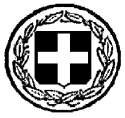 ΕΛΛΗΝΙΚΗ   ΔΗΜΟΚΡΑΤΙΑΝΟΜΟΣ ΑΤΤΙΚΗΣΔΗΜΟΣ ΠΑΠΑΓΟΥ-ΧΟΛΑΡΓΟΥΝ.Π.Δ.Δ.«ΔΗΜΟΤΙΚΟΣ ΟΡΓΑΝΙΣΜΟΣ ΚΟΙΝΩΝΙΚΗΣ ΜΕΡΙΜΝΑΣ & ΠΡΟΣΧΟΛΙΚΗΣ ΑΓΩΓΗΣ ΠΑΠΑΓΟΥ - ΧΟΛΑΡΓΟΥ»(Δ.Ο.Κ.ΜΕ.Π.Α.)ΕΛΛΗΝΙΚΗ   ΔΗΜΟΚΡΑΤΙΑΝΟΜΟΣ ΑΤΤΙΚΗΣΔΗΜΟΣ ΠΑΠΑΓΟΥ-ΧΟΛΑΡΓΟΥΝ.Π.Δ.Δ.«ΔΗΜΟΤΙΚΟΣ ΟΡΓΑΝΙΣΜΟΣ ΚΟΙΝΩΝΙΚΗΣ ΜΕΡΙΜΝΑΣ & ΠΡΟΣΧΟΛΙΚΗΣ ΑΓΩΓΗΣ ΠΑΠΑΓΟΥ - ΧΟΛΑΡΓΟΥ»(Δ.Ο.Κ.ΜΕ.Π.Α.)ΕΛΛΗΝΙΚΗ   ΔΗΜΟΚΡΑΤΙΑΝΟΜΟΣ ΑΤΤΙΚΗΣΔΗΜΟΣ ΠΑΠΑΓΟΥ-ΧΟΛΑΡΓΟΥΝ.Π.Δ.Δ.«ΔΗΜΟΤΙΚΟΣ ΟΡΓΑΝΙΣΜΟΣ ΚΟΙΝΩΝΙΚΗΣ ΜΕΡΙΜΝΑΣ & ΠΡΟΣΧΟΛΙΚΗΣ ΑΓΩΓΗΣ ΠΑΠΑΓΟΥ - ΧΟΛΑΡΓΟΥ»(Δ.Ο.Κ.ΜΕ.Π.Α.)ΕΛΛΗΝΙΚΗ   ΔΗΜΟΚΡΑΤΙΑΝΟΜΟΣ ΑΤΤΙΚΗΣΔΗΜΟΣ ΠΑΠΑΓΟΥ-ΧΟΛΑΡΓΟΥΝ.Π.Δ.Δ.«ΔΗΜΟΤΙΚΟΣ ΟΡΓΑΝΙΣΜΟΣ ΚΟΙΝΩΝΙΚΗΣ ΜΕΡΙΜΝΑΣ & ΠΡΟΣΧΟΛΙΚΗΣ ΑΓΩΓΗΣ ΠΑΠΑΓΟΥ - ΧΟΛΑΡΓΟΥ»(Δ.Ο.Κ.ΜΕ.Π.Α.)Χολαργός, 25/05/2021ΕΛΛΗΝΙΚΗ   ΔΗΜΟΚΡΑΤΙΑΝΟΜΟΣ ΑΤΤΙΚΗΣΔΗΜΟΣ ΠΑΠΑΓΟΥ-ΧΟΛΑΡΓΟΥΝ.Π.Δ.Δ.«ΔΗΜΟΤΙΚΟΣ ΟΡΓΑΝΙΣΜΟΣ ΚΟΙΝΩΝΙΚΗΣ ΜΕΡΙΜΝΑΣ & ΠΡΟΣΧΟΛΙΚΗΣ ΑΓΩΓΗΣ ΠΑΠΑΓΟΥ - ΧΟΛΑΡΓΟΥ»(Δ.Ο.Κ.ΜΕ.Π.Α.)ΕΛΛΗΝΙΚΗ   ΔΗΜΟΚΡΑΤΙΑΝΟΜΟΣ ΑΤΤΙΚΗΣΔΗΜΟΣ ΠΑΠΑΓΟΥ-ΧΟΛΑΡΓΟΥΝ.Π.Δ.Δ.«ΔΗΜΟΤΙΚΟΣ ΟΡΓΑΝΙΣΜΟΣ ΚΟΙΝΩΝΙΚΗΣ ΜΕΡΙΜΝΑΣ & ΠΡΟΣΧΟΛΙΚΗΣ ΑΓΩΓΗΣ ΠΑΠΑΓΟΥ - ΧΟΛΑΡΓΟΥ»(Δ.Ο.Κ.ΜΕ.Π.Α.)Αρ. Πρωτ. : 1053ΕΛΛΗΝΙΚΗ   ΔΗΜΟΚΡΑΤΙΑΝΟΜΟΣ ΑΤΤΙΚΗΣΔΗΜΟΣ ΠΑΠΑΓΟΥ-ΧΟΛΑΡΓΟΥΝ.Π.Δ.Δ.«ΔΗΜΟΤΙΚΟΣ ΟΡΓΑΝΙΣΜΟΣ ΚΟΙΝΩΝΙΚΗΣ ΜΕΡΙΜΝΑΣ & ΠΡΟΣΧΟΛΙΚΗΣ ΑΓΩΓΗΣ ΠΑΠΑΓΟΥ - ΧΟΛΑΡΓΟΥ»(Δ.Ο.Κ.ΜΕ.Π.Α.)ΕΛΛΗΝΙΚΗ   ΔΗΜΟΚΡΑΤΙΑΝΟΜΟΣ ΑΤΤΙΚΗΣΔΗΜΟΣ ΠΑΠΑΓΟΥ-ΧΟΛΑΡΓΟΥΝ.Π.Δ.Δ.«ΔΗΜΟΤΙΚΟΣ ΟΡΓΑΝΙΣΜΟΣ ΚΟΙΝΩΝΙΚΗΣ ΜΕΡΙΜΝΑΣ & ΠΡΟΣΧΟΛΙΚΗΣ ΑΓΩΓΗΣ ΠΑΠΑΓΟΥ - ΧΟΛΑΡΓΟΥ»(Δ.Ο.Κ.ΜΕ.Π.Α.)ΤΜΗΜΑ:ΓΡΑΦΕΙΟ:ΠΡΟΜΗΘΕΙΩΝΤαχ/κη Δ/νση:Αγαμέμνονος 4Τ.Κ.:155 61 ΧολαργόςΤηλέφωνο210 6531778E-mail:dokmepa@gmail.comΔημοτικά Πολυϊατρεία ΧολαργούΑγαμέμνονος 4 (Κοινότητα Χολαργού)Δημοτικά Πολυϊατρεία Παπάγου Εθνικής Αμύνης 60 (Κοινότητα Παπάγου)Α΄ Τμήμα Προσχολικής Αγωγής 17ης Νοεμβρίου 121 (Κοινότητα Χολαργού)Β΄ Τμήμα Προσχολικής Αγωγής Φανερωμένης 29 (Κοινότητα Χολαργού)4ος  Βρεφονηπιακός Σταθμός ΧολαργούΛεωφ. Μεσογείων 154, εντός του Γ.Ν.Α. «Γ. ΓΕΝΝΗΜΑΤΑΣ»1ος Βρεφονηπιακός Σταθμός ΠαπάγουΣτη συμβολή των οδών Βερσή & Αλευρά (Κοινότητα Παπάγου) 2ος Παιδικός Σταθμός ΠαπάγουΑναστάσεως 76 (Κοινότητα Παπάγου)Α/ΑΕίδος υλικούΜονάδα ΜέτρησηςΠοσότητα (Τμήματα Προσχολικής Αγωγής) Ποσότητα (Τμήμα Υγειονομικού)Συνολική ΠοσότηταΤιμή ΜονάδαςΑξία (χωρίς ΦΠΑ)Φ.Π.Α. Αξία (με Φ.Π.Α.)Α/ΑΕίδος υλικούΜονάδα ΜέτρησηςΠοσότητα (Τμήματα Προσχολικής Αγωγής) Ποσότητα (Τμήμα Υγειονομικού)Συνολική ΠοσότηταΤιμή ΜονάδαςΑξία (χωρίς ΦΠΑ)Φ.Π.Α. Αξία (με Φ.Π.Α.)1Παρακεταμόλη τύπου *Panadol extratb απλές66122,67 €32,04 €6,00%33,96 €2Παρακεταμόλη παυσίπονο τύπου *Depon 500mgtb128200,90 €18,00 €6,00%19,08 €3Παρακεταμόλη παυσίπονο τύπου *Depon 120mg/5mlfl0662,20 €13,20 €6,00%13,99 €4Παρακεταμόλη τύπου *Depon syrup (σιρόπι)sir (ped)86142,46 €34,44 €6,00%36,51 €5Ιβουπροφαίνη τύπου Algofren 100mg/5mlfl0444,45 €17,80 €6,00%18,87 €6Χάπια για πεπτικά προβλήματα τύπου *Nexium 40mgtb0229,17 €18,34 €6,00%19,44 €7Αντιφλεγμονώδες φάρμακο τύπου *Celebrex 200mgκάψουλες0226,23 €12,46 €6,00%13,21 €8Οφθαλμικές σταγόνες τύπου *Tropixal 0,5%coll0883,44 €27,52 €6,00%29,17 €9Τοπικό αναισθητικό τύπου* Xylocaine sprayspray0669,64 €57,84 €6,00%61,31 €10Τοπικό αναισθητικό - Λιδοκαϊνη hydrochloride 2% (20mg/ml) Bt x 5vial 50ml *Xylozan η ΧYLOCAINEπακετο0666,84 €41,04 €6,00%43,50 €11Λιδοκαΐνη (lidocaine)  τοπικό αναισθητικό τύπου XYLOCAINE GEL.EXT.US 2% W/W TUBx30Ggel0444,20 €16,80 €6,00%17,81 €12Kρέμα με αντιφλεγμονώδη και αντικνησμώδη δράση τύπου *Fucicort Lipid 30gr cream0448,98 €35,92 €6,00%38,08 €13Κορτικοστεροειδές κρέμα με αντιφλεγμονώδη δράση  τύπου- *Betnovate 25grointment0441,65 €6,60 €6,00%7,00 €14Τοπικό αντιβιοτικό για δερματολογική χρήση τύπου *Fucidin H 15grointment0444,41 €17,64 €6,00%18,70 €15Κρέμα κατά των μυκητιάσεων. *Daktarin 30grcream0442,93 €11,72 €6,00%12,42 €16Aντιαρρυθμικό φάρμακο τύπου  *Adenocor 6X2mlX 6mgfl εγχυση06625,78 €154,68 €6,00%163,96 €17Φάρμακο για ίλιγγο τύπου *Vertigo vomex  caps120/75/30grcaps02210,52 €21,04 €6,00%22,30 €18Παρακεταμόλη τύπου *Panadol 500mg (tbl. Eff)tb απλές αναβράζουσες0442,17 €8,68 €6,00%9,20 €19Οφθαλμικές σταγόνες για το γλαύκωμα*Phenilephrin cooper 5%drops eyes0442,45 €9,80 €6,00%10,39 €20Φυσιολογικός ορός Sodium chloride 0,9% 5mlamp1501002500,21 €52,50 €6,00%55,65 €21κολλύριο διάλυμα προξυμετακαΐνης τύπου ΑLCAINE EY.DRO.SOL 0.5% BTX 1 BOTTLE X15 ML

 coll0444,60 €18,40 €6,00%19,50 €22Αντιισταμινικό τύπου *Xozal 5mgtb0444,54 €18,16 €6,00%19,25 €23Αντιισταμινικό Σιρόπι τύπου -*Xozal ή Aerius 5mg/mlsir (ped)6285,33 €42,64 €6,00%45,20 €24Παρακεταμόλη τύπου *Depon (υπόθετα) παιδιατρικάκουτί 0220,71 €1,42 €6,00%1,51 €25Στείρο λυόφιλο ενέσιμο κορτικοστεροειδές τύπου-*solu medrol 40mgfl εγχυση0661,65 €9,90 €6,00%10,49 €26Κορτικοστεροειδές τύπου-*Celestone chronodose (3+3) mg/mlφιαλίδιο030303,68 €110,40 €6,00%117,02 €27Kορτικοστεροειδές τύπου*solu medrol 125mgfl εγχυση0662,64 €15,84 €6,00%16,79 €28Eντεροδιαλυτό αντιφλεγμονώδες τύπου *Salospir 100mgtb0221,10 €2,20 €6,00%2,33 €29Παυσίπονο τύπου *Aspirine 500mgtb0223,22 €6,44 €6,00%6,83 €30Αντιαιμοπεταλιακό  τύπου* Plavix 75mgtb02213,68 €27,36 €6,00%29,00 €31Αντιεμετικό τύπου *Primperan 10mgtb0441,66 €6,64 €6,00%7,04 €32Aντιεμετικό τύπου *Primperan 6Χ2mlX10mg amp0441,34 €5,36 €6,00%5,68 €33Φάρμακο για γαστρεντερικές διαταραχές τύπου *Immodium 2mg 18 caps pluscaps0662,44 €14,64 €6,00%15,52 €34Μυοχαλαρωτικό  με αναλγητική δράση τύπου *Musco-rill 10X2ml X4mgamp0883,97 €31,76 €6,00%33,67 €35Μυοχαλαρωτικό  με αναλγητική δράση τύπου *Musco-rill 4mg/mlcaps0445,81 €23,24 €6,00%24,63 €36Αντιφλεγμονώδες-αναλγητικό τύπου-*Voltaren Retard 75mgtb0223,35 €6,70 €6,00%7,10 €37Αντιφλεγμονώδες-αναλγητικό τύπου Voltaren 5X3mlX 75mgamp0881,48 €11,84 €6,00%12,55 €38Αντιεμετικό σιρόπι τύπου *Primperan 5mg/5mgsir0662,02 €12,12 €6,00%12,85 €39Αντιτετανικός ορός τύπου *Tetagam-p 250iuamp0889,53 €76,24 €6,00%80,81 €40Αντιισταμινική αλοιφή τύπου Fenistil 0,1% 30grgel158234,69 €107,87 €6,00%114,34 €41Δερματικό spray για εκδορές τύπου *Pulvo-47 100grspray106166,32 €101,12 €6,00%107,19 €42Αντιισταμινικό τύπου *Fenistil 5X4mlXmgamp0224,26 €8,52 €6,00%9,03 €43Φυσιολογικός ορός *Sodium chloride 20Χ10mlX0,9% inj amp02002000,25 €50,00 €6,00%53,00 €44Λιδοκαϊνη 30γρΧ2% gel *Xylocaine gelτμχ0444,25 €17,00 €6,00%18,02 €45Αδρεναλίνη-*Adrenaline 1X1mlX1mgamp018181,21 €21,78 €6,00%23,09 €46Αντιυπερτασικό με αντιαρρυθμική δράση τύπου Isoptin 5mlX2mg *Verapamilamp0224,95 €9,90 €6,00%10,49 €47Διουρητικό τύπου Lasix 5X2mlX20mgamp0441,85 €7,40 €6,00%7,84 €48Κορτικοστεροειδές για θεραπεία άσθματος τύπου-Symbicort inhaler 120 doses X160mcgTurbuh02233,32 €66,64 €6,00%70,64 €49Αμινοφυλλίνη τύπου-Aminophylline 10X10mlX250mgκουτιά0663,42 €20,52 €6,00%21,75 €50Νιτρώδες για την αντιμετώπιση στηθάγχης τύπου-Pensordil 5gr 40X5mgκουτι 0441,26 €5,04 €6,00%5,34 €51καρδιακή γλυκοσιδη τυπου digoxin 0,5 mi/2mlκουτι 0443,08 €12,32 €6,00%13,06 €52κορτικοστεροειδή τύπου solucortef 500 mg inj.sol 500ml/1vialvial0445,53 €22,12 €6,00%23,45 €53κορτικοστεροειδή τύπου solucortef 250 mg inj.sol 250ml/1vialvial0885,53 €44,24 €6,00%46,89 €54βουτυλοσκοπολαμίνη τύπου buscopan inj.sol 20mg/1ml κουτιά0441,56 €6,24 €6,00%6,61 €55κατά των οφθαλμικών λοιμώξεων τύπου tobrexvial010101,85 €18,50 €6,00%19,61 €56οφθαλμική αλοιφή με αντιφλεγμονώδη δράση τύπου tobradexcream0443,47 €13,88 €6,00%14,71 €57Οφθαλμικό διάλυμα -σταγόνες υπρομελλόζης τύπου VIDILAC EY.DRO.SOL 0,32% FLX10MLcoll0664,20 €25,20 €6,00%26,71 €58Οφθαλμικές σταγόνες -διάλυμα συμπαθητικού φαρμάκου για μυδρίαση τύπου PHENYLEPHRINE 5%drops eyes010102,45 €24,50 €6,00%25,97 €59καρβομερη τύπου dacrio gel monodose o,3%κουτιά0662,54 €15,24 €6,00%16,15 €60εσομεπραζόλη τύπου nexium 20 mgx28κουτιά0448,09 €32,36 €6,00%34,30 €61ναφαζολίνη τύπου septobone 0,1%+1% flx 10 mlfl0663,51 €21,06 €6,00%22,32 €62παρακεταμόλη  τύπου depon maxκουτιά0662,12 €12,72 €6,00%13,48 €63κωδείνη με παρακεταμόλη τύπου lonarid Nκουτιά0444,81 €19,24 €6,00%20,39 €64οπιοειδές-κωδείνη με παρακεταμόλη τύπου lonalgal (500+30)mgκουτιά0442,65 €10,60 €6,00%11,24 €65φθοριομεθολόνη τύπου  hylopan 1flfl06611,04 €66,24 €6,00%70,21 €66Διουρητικό τύπου Lasix 500mg κουτιά0444,78 €19,12 €6,00%20,27 €67Διουρητικό ενδοφλέβιο τύπου LASIX INJ.SOL 20MG/2ML AMP BTx5 AMPx2 MLκουτί 0441,96 €7,84 €6,00%8,31 €68ατροπίνη  τύπου atropine amp1mg/1mlamp03003000,92 €276,00 €6,00%292,56 €69διυδροπυριδίνη τύπου lercadip 10mg tabκουτιά0445,90 €23,60 €6,00%25,02 €70παρακεταμόλη τύπου apotel 500mg/tabκουτιά0440,79 €3,16 €6,00%3,35 €71παρακεταμόλη ενέσιμη τύπου apotel plus inj.sol (600+20)_mg/4ml ampκουτιά0663,63 €21,78 €6,00%23,09 €72 Μανιδιπίνη-αντιυπερτασικό-τύπου Manyper 10 mgκουτιά0446,56 €26,24 €6,00%27,81 €73νιφεδιπίνη τύπου
Gllopir 20mgκουτί 0222,19 €4,38 €6,00%4,64 €74εμβόλιο τετάνουκουτί 0665,10 €30,60 €6,00%32,44 €75οφθαλμικό κολλυριο κυκλοπεντολάτης τύπου CYCLOGYL EY.DRO.SOL 1% FLX15MLfl0663,41 €20,46 €6,00%21,69 €76Ιωδιούχο σκεύασμα τύπου *Betadine solution 240ml μπουκάλι 64103,11 €31,10 €6,00%32,97 €1.1992.273,89 €2.410,32 €Α/ΑΕίδος Μονάδα ΜέτρησηςΠοσότηταΤιμή ΜονάδαςΑξία (χωρίς ΦΠΑ)Φ.Π.Α. Αξία (με ΦΠΑ)Α/ΑΕίδος Μονάδα ΜέτρησηςΠοσότηταΤιμή ΜονάδαςΑξία (χωρίς ΦΠΑ)Φ.Π.Α. Αξία (με ΦΠΑ)1Βελόνες ινσουλίνης 27Gκουτί 18,81 €8,81 €13,00%9,96 €18,81 €9,96 €Α/ΑΕίδος  Μονάδα ΜέτρησηςΠοσότητα (Τμήματα Προσχολικής Αγωγής)Ποσότητα (Τμήμα Υγειονομικού)Συνολική ΠοσότηταΤιμή ΜονάδαςΑξία (χωρίς ΦΠΑ)Φ.Π.Α. Αξία (με ΦΠΑ)Α/ΑΕίδος  Μονάδα ΜέτρησηςΠοσότητα (Τμήματα Προσχολικής Αγωγής)Ποσότητα (Τμήμα Υγειονομικού)Συνολική ΠοσότηταΤιμή ΜονάδαςΑξία (χωρίς ΦΠΑ)Φ.Π.Α. Αξία (με ΦΠΑ)1Γλωσσοπίεστρα (συσκευασμένα) πακέτο των 100πακετο104145,10 €71,40 €24,00%88,54 €2Αμμωνία *Bitefreeτμχ010101,42 €14,20 €24,00%17,61 €3στείρο οφθαλμικό διάλυμα τύπου tears natural free med 0,1%+0,3% ml monodoseκουτιά010106,85 €68,50 €24,00%84,94 €4Σύριγγες ινσουλινης 1mlsyr01001000,10 €10,00 €24,00%12,40 €5Κρέμα Άρνικα cream100107,90 €79,00 €24,00%97,96 €6Κρέμα για αλλαγή πάνας τύπου *Sudocream 250 grcream (ped)80810,90 €87,20 €24,00%108,13 €7Κρέμα για εγκαύματα τύπου *Flogo creamcream8087,50 €60,00 €24,00%74,40 €8ενυδατική ρινική γέλη octenisal ndgel03315,10 €45,30 €24,00%56,17 €163435,60 €540,14 €Α/ΑΕίδος υλικού ΠοσότηταΤιμή μονάδαςAξία  (χωρίς ΦΠΑ)ΦΠΑΑξία (με ΦΠΑ)1 Ταινίες σακχάρου κουτί :50 τεμ.622,00 €132,00 €6%139,92 €2Water for injectiion φιάλη των 1 lit, τμχ1021,80 €183,60 €6%194,62 €3Αποστειρωμένα γάντια medium (κουτί 50 ζεύγη) χωρίς πούδρα, κουτί616,00 €96,00 €6%101,76 €4Αποστειρωμένα γάντια small( κουτί 50 ζεύγη) χωρίς πούδρα,  κουτί216,00 €32,00 €6%33,92 €5Αποστειρωμένα γάντια  large (κουτί 50 ζεύγη) χωρίς πούδρα,κουτί616,00 €96,00 €6%101,76 €6Γάντια λάτεξ  small (κουτί) με πούδρα203,10 €62,00 €6%65,72 €7Γάντια λάτεξ large (κουτί) με πούδρα203,10 €62,00 €6%65,72 €8Γάντια λάτεξ large (κουτί) χωρίς πούδρα.203,50 €70,00 €6%74,20 €9Γάντια λάτεξ medium (κουτί) με πούδρα. 403,10 €124,00 €6%131,44 €10Γάντια λάτεξ small χωρίς πούδρα (κουτί)103,50 €35,00 €6%37,10 €11Γάντια λάτεξ medium (κουτί) χωρίς  πούδρα.403,50 €140,00 €6%148,40 €12Οινόπνευμα 95ο καθαρό 200ml .402,90 €116,00 €6%122,96 €13Μάσκες προσώπου χειρουργικές τύπου II CE ISO EN 14683 PFE <=98%(κουτί 50 τμχ)508,00 €400,00 €6%424,00 €14Μάσκα με φίλτρο μικροσωματιδίων FFP2 (τμχ)302,20 €66,00 €6%69,96 €15Φυσιολογικός ορός 500ml.101,60 €16,00 €6%16,96 €4021.630,60 €1.728,44 €Α/ΑΕίδος Ποσότητα (Τμήματα Προσχολικής Αγωγής)Ποσότητα (Τμήμα Υγειονομικού)Συνολίκή ΠοσότηταΤιμή μονάδαςAξία (χωρίς ΦΠΑ)ΦΠΑΑξία (με ΦΠΑ)1βελόνες δακτυλοκέντησης    κουτί: 200 τεμ. 04413,00 €52,00 €13%58,76 €2Αιμοστατικό βαμβάκι,τμχ0444,50 €18,00 €13%20,34 €3Βαμβάκι καθαρό 100gr88161,09 €17,44 €13%19,71 €4Αυτοκόλλητα κινησιοθεραπείας (5cmx5m) kinesiotape,κουτί0202011,00 €220,00 €13%248,60 €5Αυτοκόλλητη γάζα 5cmΧ7cm (των 5 τμχ), κουτί 120121,49 €17,88 €13%20,20 €6Αυτοκόλλητη γάζα αποστειρωμένη 10cm X 8cm .τμχ050500,11 €5,50 €13%6,22 €7Αυτοκόλλητος στερεωτικός επίδεσμος διαστάσεων 10cm Χ 4 m.,τμχ020202,20 €44,00 €13%49,72 €8Ουροκαθετήρας σιλικόνης 16 ,τμχ0885,00 €40,00 €13%45,20 €9Ουροκαθετήρας σιλικόνης 20 τμχ0885,00 €40,00 €13%45,20 €10Ουροκαθετήρας από καουτσούκ (16,18,20)τμχ0661,20 €7,20 €13%8,14 €11Αυτοκόλλητος στερεωτικός επίδεσμος διαστάσεων 12cm Χ 4 m, τμχ010102,50 €25,00 €13%28,25 €12Γάζες αποστειρωμένες 15x30 cm (κουτί)120121,00 €12,00 €13%13,56 €13Γάζες  αποστειρ. 7,5cmX7,5cm (πακέτο των 100 τμχ)010106,50 €65,00 €13%73,45 €14Γάζες μη αποστειρωμένες  10 Χ10 cm ( πακέτο των 100τεμ)010102,70 €27,00 €13%30,51 €15Αυτοκόλλητα επιθέματα τραυμάτων 15χ10 (τμχ)050500,20 €10,00 €13%11,30 €16Αυτοκόλλητα επιθέματα τραυμάτων 9χ25cm (τμχ)050500,25 €12,50 €13%14,13 €17Γάζες μη αποστειρωμένες  10 Χ20 cm ( πακέτο των 100τεμ)0554,20 €21,00 €13%23,73 €18Γάζες μη αποστειρωμένες  7,5 Χ7,5 cm ( πακέτο των 100τεμ)0882,00 €16,00 €13%18,08 €19Επίδεσμος ελαστικός διαστάσεων 10cm Χ 4m τμχ030300,42 €12,60 €13%14,24 €20Επίδεσμος ελαστικός διαστάσεων 12cm Χ 4 m τμχ020200,51 €10,20 €13%11,53 €21Επίδεσμος ελαστικός διαστάσεων 20cm Χ 4 m τμχ020200,65 €13,00 €13%14,69 €22Επίδεσμος ελαστικός διαστάσεων 6cm Χ 4 m τμχ020200,30 €6,00 €13%6,78 €23Επίδεσμος ελαστικός διαστάσεων 8cm Χ 4 m, τμχ020200,40 €8,00 €13%9,04 €24TAINIA SILK 3M (κουτί των 24 τμχ).01139,00 €39,00 €13%44,07 €25Λευκοπορ( 2,5x9,1μ)  3Μ( τμχ)820281,00 €28,00 €13%31,64 €26Three-way (κουτί 50τμχ)01123,00 €23,00 €13%25,99 €27Φλεβοκαθετήρες χρώματος ροζ τμχ 014141,10 €15,40 €13%17,40 €28Φλεβοκαθετήρες χρώματος πράσινο τμχ010101,10 €11,00 €13%12,43 €29Φλεβοκαθετήρες χρώματος γαλάζιο τμχ014141,10 €15,40 €13%17,40 €30Ράμματα απορ.  3,0-4,0,τμχ010102,20 €22,00 €13%24,86 €31Ράμματα μη απορ. (νάυλον) 3,0-4,0,τμχ010102,00 €20,00 €13%22,60 €32Ράμματα (μετάξι) 3,0 mm-16,o mm με βελόνα 3/8 αντίστροφης κόπτωσης (ΚΟΥΤΙ 12 ΤΜΧ)01125,00 €25,00 €13%28,25 €33Αποστειρωμένα αυτοκόλλητα ράμματα Steri-Strip (6x12mmx100mm)  κουτί των 6 τμχ 04418,00 €72,00 €13%81,36 €34Ενισχυμένες Αυτοκόλλητες Ταινίες Σύγκλεισης Δέρματος 6mm x 10cm, (κουτί των 6τμχ),  Steri -Strip0446,00 €24,00 €13%27,12 €35Αποστειρωμένα οφθαλμικά επιθέματα 8x6cm (κουτί 25τμχ)0202010,00 €200,00 €13%226,00 €36Στρογγυλά Hansaplast (κουτί 100 ΤΕΜΑΧΙΩΝ)0662,00 €12,00 €13%13,56 €37Αντικολλητικά επιθέματα σε διάφορα μεγέθη (Hansaplast) Κουτί  20 τεμαχίων126181,40 €25,20 €13%28,48 €38Μαλακό κολλάρο ύψους 8 cm large τμχ04412,00 €48,00 €13%54,24 €39Μαλακό κολλάρο ύψους 8 cm medium τμχ04411,00 €44,00 €13%49,72 €40Μαλακό κολλάρο ύψους 6 cm Medium τμχ04412,00 €48,00 €13%54,24 €41Μαλακό κολλάρο ύψους 6 cm Large τμχ04412,00 €48,00 €13%54,24 €42Φάκελος ανάρτησης ώμου,τμχ04410,00 €40,00 €13%45,20 €5741.460,32 €1.650,16 €Α.Α.Είδος Ποσότητα (Τμήματα Προσχολικής Αγωγής)Ποσότητα (Τμήμα Υγειονομικού)Συνολική ΠοσότηταΤιμή μονάδαςAξία (χωρίς ΦΠΑ)ΦΠΑΑξία (με ΦΠΑ)1Accu-Trend ταινίες Cholesterol κουτί :25 τεμ.04442,00 €168,00 €24%208,32 €2Accu-Trend ταινίες Triglycerid κουτί :25 τεμ.04442,00 €168,00 €24%208,32 €3συσκευή μέτρησης σακχάρου.τμχ0222,00 €4,00 €24%4,96 €4Βελόνες  21 G (40mmx1) κουτί 100 τμχ.010104,00 €40,00 €24%49,60 €5Xαρτί καρδιογράφου Shiller AT1. Τύπος χαρτιού Shiller AT1 2157014 90x90x400 Reader code: 20-090-090-400-01 (πακέτο).040402,90 €116,00 €24%143,84 €6Απιονισμένο νερό 4lit ,τμχ030301,00 €30,00 €24%37,20 €7Αυτοκόλλητα ηλεκτρόδια (4cmx4cm) θηλυκά για συσκευή φυσικοθεραπείας TENS (τετράδα)060604,20 €252,00 €24%312,48 €8Αυτοκόλλητα ηλεκτρόδια (5cmx5cm) θηλυκά για συσκευή φυσικοθεραπείας TENS(τετράδα0010106,80 €68,00 €24%84,32 €9Μάσκα Ο2 για παιδιά,τμχ0442,50 €10,00 €24%12,40 €10Μάσκα Ο2 για ενήλικες τμχ0442,00 €8,00 €24%9,92 €11O-pur καθαρό οξυγόνο,τμχ0101019,00 €190,00 €24%235,60 €12urotest -κυπελάκι για ούρα,τμχ010100,16 €1,60 €24%1,98 €13Βαμβακοφόροι στυλεοί  μεσαίοι(σετ των 50).0332,00 €6,00 €24%7,44 €14Βαμβακοφόροι στυλεοί μικροί (σετ των 100).0220,80 €1,60 €24%1,98 €15Βαμβακοφόροι στυλεοί (stuart) σετ των 50τμχ)02214,50 €29,00 €24%35,96 €16Βουρτσιάκια για τραχηλικό επίχρησμα (πακέτο 100τμχ)0226,50 €13,00 €24%16,12 €17Γάζες Fusidin,κουτί0449,40 €37,60 €24%46,62 €18Δείκτες ελέγχου αποστείρωσης υγρού,κουτί01113,50 €13,50 €24%16,74 €19Δείκτες ελέγχου αποστείρωσης ξηρού,κουτί02215,50 €31,00 €24%38,44 €20Δείκτες ελέγχου αποστείρωσης αυτόκαυστο,κουτί04413,00 €52,00 €24%64,48 €21Ζελ για κεφαλές υπερηχοτομογράφου μπουκάλι 260γρ 050501,60 €80,00 €24%99,20 €22Ζελ υπερήχων 5 lt , μπουκάλι0888,00 €64,00 €24%79,36 €23Κολποδιαστολέας (large).τμχ050500,25 €12,50 €24%15,50 €24Κολποδιαστολέας (medium).τμχ05005000,25 €125,00 €24%155,00 €25Κολποδιαστολέας (small).τμχ02502500,25 €62,50 €24%77,50 €26Κρέμα μάλαξης σε περιέκτες του 1 lt02228,00 €56,00 €24%69,44 €27Μονιμοποιητικό σπρεϋ τμχ0666,00 €36,00 €24%44,64 €28Πάγος σε σπρέι ,τμχ0443,00 €12,00 €24%14,88 €29Παραφίνη στερεά  3 ΚΙΛΑ  αρωματική τύπου THERA BAND (καλής ποιότητας)06630,00 €180,00 €24%223,20 €30Πεταλούδες 21 G,τμχ014140,20 €2,80 €24%3,47 €31Πεταλούδες 23 G,τμχ014140,20 €2,80 €24%3,47 €32Πλάκες αντικειμενοφόρες τροχισμένες (πακέτο 50 τμχ).010101,20 €12,00 €24%14,88 €33ΠΡΟΦΥΛΑΚΤΙΚΑ ΥΠΕΡΗΧΩΝ τμχ06006000,09 €54,00 €24%66,96 €34Ρολά χαρτί για εξεταστικό κρεβάτι 60cm03003002,50 €750,00 €24%930,00 €35Ρόμπα ολόσωμη μιας χρήσης no-woven με λάστιχο μανίκι αδιάβροχές.,τμχ0200020002,40 €4.800,00 €24%5.952,00 €36Ποδονόρια πλαστικά μιας χρήσης μπλέ (πακέτο 100τμχ)0443,30 €13,20 €24%16,37 €37ποδιά  πλαστική μίας χρήσης (κουτί 100τμχ)0447,50 €30,00 €24%37,20 €38Καθρεφτάκια οπίσθιας ρινοσκόπισης (Νο 0-1-2-3)τμχ016165,00 €80,00 €24%99,20 €39Καθρεφτάκια λαρυγγοσκόπισης (Νο 4-5-6)τμχ016165,00 €80,00 €24%99,20 €40Σπάτουλες ξύλινες για test pap (πακέτο 100 τμχ).0221,90 €3,80 €24%4,71 €41Νεφροειδές μεταλλικό ανοξείδωτο μέγεθος 20-25cm,τμχ0444,25 €17,00 €24%21,08 €42Νεφροειδές από φενιζόλ P/10 (απολύτως λείο και με επεξεργασία αδιαβροχοποίησης)τμχ05005000,13 €65,00 €24%80,60 €43Σύριγγες 10ml τμχ01001000,09 €9,00 €24%11,16 €44Σύριγγες 2,5ml.τμχ050500,07 €3,50 €24%4,34 €45Σύριγγες 5ml.τμχ01001000,08 €8,00 €24%9,92 €46Σύριγγες 20 ml τμχ040400,18 €7,20 €24%8,93 €47Σύριγγες ινσουλίνης με αποσπώμενη βελόνα τμχ01001000,10 €10,00 €24%12,40 €48Συσκευές ορού τμχ010100,35 €3,50 €24%4,34 €49Χαρτί καρδιογράφου NiHon KoHDen Cardiofax Genn Τύπος χαρτιού: NKFQW 110-2-140 110X140X144 Reader code:20-110-140-144-01 (πακέτο).040402,80 €112,00 €24%138,88 €50Χωνάκια για ωτοσκόπιο παιδιών (πακέτο 50 χωνάκια).124164,50 €72,00 €24%89,28 €51Χωνάκια για ωτοσκόπιο ενηλίκων (πακέτο 50 χωνάκια).0884,50 €36,00 €24%44,64 €52TEST ΦΛΟΥΡΟΣΚΕΪΝΗΣ ,κουτί05514,50 €72,50 €24%89,90 €53Δοχείο απόρριψης βελονών  (5,4lt)020201,50 €30,00 €24%37,20 €54Λαβίδα   mosquito  (κυρτη), 12,504412,50 €50,00 €24%62,00 €55Λαβίδα   mosquito  (ευθεία), 120447,50 €30,00 €24%37,20 €56Λαβίδα για νυστέρι Νο110665,20 €31,20 €24%38,69 €57Λεπίδες Νο11 (100 τεμάχια)0334,00 €12,00 €24%14,88 €58Ελαστικός ιμάντας ασκήσεων κινησιοθεραπείας,σε ρολο 8m (τμχ)03324,00 €72,00 €24%89,28 €59θήκες αποστείρωσης 13X25 (κουτί 100 ΤΕΜΑΧΙΩΝ)06612,00 €72,00 €24%89,28 €60Θήκες αποστείρωσης 9X26 (κουτί 100 ΤΕΜΑΧΙΩΝ)06610,00 €60,00 €24%74,40 €61Περίβλημα από υδρόφιλο ύφασμα (τύπου wettex)των ηλεκτροδίων της συσκευής ηλεκτροθεραπείας τύπου MULTITRONIC (Τετράδες)0226,00 €12,00 €24%14,88 €621 κουτί υποσαγώνια χαρτάκια(κουτί 1000 ΤΕΜΑΧΙΩΝ)02220,00 €40,00 €24%49,60 €63Νευρολογικό Σφυράκι Dejerine με Βελόνα Μαύρο,τμχ03314,00 €42,00 €24%52,08 €64Παλμικό οξύμετρο δακτύλου02226,00 €52,00 €24%64,48 €65Πιεσόμετρο μπράτσου αυτόματο 01170,00 €70,00 €24%86,80 €66Ψηφιακό θερμόμετρο 8082,50 €20,00 €24%24,80 €5.1078.704,80 €10.793,95 €A/AΕίδοςΠοσότηταΜονάδα Μέτρησης Τιμή Μονάδας Αξία (χωρίς ΦΠΑ)Φ.Π.Α.Αξία (με ΦΠΑ)ΕΝΔΕΙΚΤΙΚΟ ΕΙΔΟΣA/AΕίδοςΠοσότηταΜονάδα Μέτρησης Τιμή Μονάδας Αξία (χωρίς ΦΠΑ)Φ.Π.Α.Αξία (με ΦΠΑ)ΕΝΔΕΙΚΤΙΚΟ ΕΙΔΟΣ1αναισθητικό με αγγειοσυσπαστικό (1/100.000)3κουτιά20,00 €60,00 €6%63,60 €LIGNOSPAN SPΕCIAL 2%, τοπικό αναισθητικό με βάση τη λιδοκαϊνη/xylocaine και 1/100.000 αδρεναλίνη, σημαντικώς ισχυρό, με ταχύτατη δράση και λιγότερο αλλεργιογόνο από την προκαίνη.  Η λιδοκαϊνη είναι το πλέον διαδεδομένο αναισθητικό. Ενδείκνυται για στελεχιαίες αναισθησίες ή συνηθισμένης διήθησης. Σε υγιεινή συσκευασία 50 αποσπώμενων φυσιγγών {blister form}  το κυτίο των 50 τεμαχίων. 2αναισθητικό με αγγειοσυσπαστικό (1/200.000)3κουτιά20,00 €60,00 €6%63,60 €LIGNOSPAN SPΕCIAL 2%, τοπικό αναισθητικό με βάση τη λιδοκαϊνη/xylocaine και 1/200.000 αδρεναλίνη, σημαντικώς ισχυρό, με ταχύτατη δράση και λιγότερο αλλεργιογόνο από την προκαίνη.  Η λιδοκαϊνη είναι το πλέον διαδεδομένο αναισθητικό. Ενδείκνυται για στελεχιαίες αναισθησίες ή συνηθισμένης διήθησης. Σε υγιεινή συσκευασία 50 αποσπώμενων φυσιγγών {blister form}  το κυτίο των 50 τεμαχίων. 3αναισθητικό spray2φιάλη28,00 €56,00 €6%59,36 €XYLONOR SPRAY, δοσολογημένο επιφανειακό  αναισθητικό σε μορφή σπρέι χωρίς οινόπνευμα, με βάση τη  λιδοκαϊνη, ταχεία ενέργεια, με γεύση δυόσμου, το φιαλίδιο των 60gr .4αναισθητικό χωρίς αγγεισυσπαστικό)2κουτιά20,00 €40,00 €6%42,40 €SCANDONEST 3% S.V.C. {χωρίς αγγειοσυσταλτικό} με βάση την υδροχλωρική μεπιβακαϊνη, διάρκεια αναισθησίας 20-40 λεπτά, το κατ΄εξοχήν ασφαλές αναισθητικό, το κουτί των 50 φυσίγγων .4αναισθητικό χωρίς αγγεισυσπαστικό)2κουτιά20,00 €40,00 €6%42,40 €SCANDONEST 3% S.V.C. {χωρίς αγγειοσυσταλτικό} με βάση την υδροχλωρική μεπιβακαϊνη, διάρκεια αναισθησίας 20-40 λεπτά, το κατ΄εξοχήν ασφαλές αναισθητικό, το κουτί των 50 φυσίγγων .10216,00 €228,96 €A/AΕίδοςΠοσότηταΕίδοςΤιμή Μονάδας Αξία (χωρίς ΦΠΑ)Φ.Π.Α.Αξία (με ΦΠΑ)ΕΝΔΕΙΚΤΙΚΟ ΕΙΔΟΣA/AΕίδοςΠοσότηταΕίδοςΤιμή Μονάδας Αξία (χωρίς ΦΠΑ)Φ.Π.Α.Αξία (με ΦΠΑ)ΕΝΔΕΙΚΤΙΚΟ ΕΙΔΟΣ1σύνθετη ρητίνη  Α24σύριγγες33,00 €132,00 €13%149,16 €CLEARFIL MAJESTY Esthetic νέα σύνθετη ρητίνη για πρόσθιες και οπίσθιες αισθητικές αποκαταστάσεις με την εφαρμογή ενός μόνο στρώματος ρητίνης και νανουβριδικής τεχνολογιάς.  Έχει απαλό, εύχρηστο και υψηλής αισθητικής (χρωματικής) απόδοσης σύστημα αποκατάστασης σύνθετων ρητινών. Διατίθεται στα βασικά χρώματα   A2,  A3.5, σε σύριγγα των 3.6gr. 2σύνθετη ρητίνη Α3,5, 4σύριγγες32,00 €128,00 €13%144,64 €Clearfil Majesty  Flow, είναι μια ρευστή, υπερενισχυμένη, φωτοπολυμεριζόμενη, ακτινοσκιερή σύνθετη ρητίνη. Επιπρόσθετα η Clearfil Majesty TM Flow έχει χαμηλό μέτρο ελαστικότητας, ώστε να είναι εργονομική και να τοποθετείται πολύ εύκολα. Η Clearfil Majesty TM Flow φέρει εξαίρετες μηχανικές ιδιότητες (αντοχή στη θλίψη: 329ΜΡα, αντοχή στην κάμψη: 145ΜΡα), υψηλή αντίσταση στην αποτριβή, ακτινοσκιερή (290% Al) και πολύ χαμηλή συστολή πολυμερισμού. Διατίθεται σε ς αποχρώση: Α3.5, η σύριγγα των 1.5ml.  3σύνθετη ρητίνη Α34σύριγγες32,00 €128,00 €13%144,64 €COMPOLUX, σύνθετη ρητίνη χημικώς πολυμεριζόμενη.   Το σετ αποτελείται από 28gr πάστα/πάστα με αδροποιητή 7 ml και σύστημα συγκολλήσεως 3 ml καταλύτης & 3 ml βάση καθώς και τα παρελκόμενα {60 σπάθες, 2 μπλοκ προσμίξεως.4αδροποιητικό2κουτιά12,00 €24,00 €13%27,12 €QUADRANT TOTAL ETCH 35%, μπλε αδροποιητικό ζελέ για ρητίνες (φωσφορικό οξύ 20%).  Ιδανικό για επεξεργασία οδοντίνης και αδαμαντίνης.  Σε σετ σύριγγας 2,5ml + 10 επιστόμια. 5συγκολλητική κονία πολυκαρβοξυλική4σετ24,00 €96,00 €13%108,48 €IMIBOND Ρ, πολυκαρβοξυλική κονία για προσωρινή έμφραξη στα νεογιλά και μόνιμα δόντια, επίστρωση κοιλοτήτων κάτω από αμάλγαμα και σύνθετες ρητίνες, συγκόλληση στεφανών και γεφυρών. Με χαμηλή διαλυτότητα στο νερό και στα στοματικά υγρά, δεν ερεθίζει τον πολφό και απελευθέρωση φθορίου. Σε συσκευασία των 80 γραμμαρίων σκόνης και 50g υγρό + παρελκόμενα 6συγκολλητική κονία υδροξείδιο του ασβεστίου4σετ27,00 €108,00 €13%122,04 €CALCIPLUS LC, φωτοπολυμεριζόμενη ακτινοσκιερή πάστα υδροξειδίου του ασβεστίου που χρησιμοποιείται ως επίστρωση ή ουδέτερο στρώμα για την έμμεση κάλυψη πολφού ή επίστρωση κάτω από όλα τα εμφρακτικά υλικά. Προστατεύει το δόντι όταν χρησιμοποιείτε η τεχνική της ολικής αδροποίησης. Είναι εξαιρετικά ισχυρό μετά τον φωτοπολυμερισμό και είναι αδιάλυτο στο νερό και τα στοματικά υγρά. Σε συσκευασία συριγγας των 3ml έκαστος + παρελκόμενα 7jel φθορίωσης2τμχ17,00 €34,00 €13%38,42 €POLIMO GEL 1,23% NaF, φθοριούχο ζελέ για την πρόληψη της τερηδόνας διάρκειας 1 έως 4 λεπτά. Διατίθεται  σε διάφορες γεύσεις : πορτοκάλι, τσιχλόφουσκα, σοκολάτα, βανίλια, πεπόνι, μπανάνα, φράουλα, κεράσι και ανανά,  σε φιαλίδιο των 505 ml 8συγκολλητική κονία- αδιαφανής opaque4set127,00 €508,00 €13%574,04 €PANAVIA V5 Introductory kit, κονία συγκόλλησης για αισθητικές όψεις. Ιδανική για συγκόλληση στεφανών, γεφυρών, ενθέτων και επενθέτων, προσθετικών εργασιών σε κολοβώματα εμφυτευμάτων, ενδορριζικών αξόνων και κολοβωμάτων, αμαλγάματος και γεφυρών συγκολλητικού τύπου και ακινητοποιήσεων. Διατίθεται σε 2 αποχρώσεις Universal (A2) & Clear (διαφανές). Το σετ περιλαμβάνει την αυτοαναμιγνυόμενη σύριγγα των 4,6ml + tooth primer 2ml + ceramic primer 2ml + k-etchant gel syringe 3ml + παρελκόμενα 9σετ συγκολλητικού παράγοντα δύο φάσεων 4φιαλίδια110,00 €440,00 €13%497,20 €Clearfil S3 Bond, Μονοφασικός αυτοαδροποιούμενος συγκολλητικός παράγοντας για 200 εφαρμογές.  Στους διφασικούς αυτοαδροποιούενους συγκολλητικούς παράγοντες, ο ενεργοποιητής προκαλεί απασβεστοποίηση, εμποτίζει τον οδοντικό ιστό (υδρόφιλη φάση) και ο κυρίως συγκολλητικός παράγοντας δημιουργεί μια εξαιρετικής αντοχής επίστρωση (υδρόφοβη φάση). Ο μονοφασικός αυτοαδροποιούμενος συγκολλητικός παράγοντας, Clearfil S3 Bond, επιτυγχάνει ανάλογο αποτέλεσμα με το διφασικό λόγω του ομογενοποιημένου στρώματος συγκόλλησης (υδρόφιλο και υδρόφοβο) και της διείσδυσής του.  Το σετ αποτελείται από 1 φιάλη συγκολλητικού παράγοντα των 4 ml, δοχείο ανάμιξης, 1 κάλυμμα για την αποφυγή έκθεσης υλικού στο φως, στέλεχος για βουρτσάκια μιας χρήσεως, βουρτσάκια μιας χρήσεως (50 τεμάχια). 10ράμματα αυτοαπορροφούμενα Ν.420τμχ3,50 €70,00 €13%79,10 €Ράμματα απορροφήσιμα 4/0,  με στρογγυλή βελόνη ½ .11συγκολλητικός αυτοαδροποιούμενος παράγων2σετ110,00 €220,00 €13%248,60 €Clearfil S3 Bond, Μονοφασικός αυτοαδροποιούμενος συγκολλητικός παράγοντας για 200 εφαρμογές.  Στους διφασικούς αυτοαδροποιούενους συγκολλητικούς παράγοντες, ο ενεργοποιητής προκαλεί απασβεστοποίηση, εμποτίζει τον οδοντικό ιστό (υδρόφιλη φάση) και ο κυρίως συγκολλητικός παράγοντας δημιουργεί μια εξαιρετικής αντοχής επίστρωση (υδρόφοβη φάση). Ο μονοφασικός αυτοαδροποιούμενος συγκολλητικός παράγοντας, Clearfil S3 Bond, επιτυγχάνει ανάλογο αποτέλεσμα με το διφασικό λόγω του ομογενοποιημένου στρώματος συγκόλλησης (υδρόφιλο και υδρόφοβο) και της διείσδυσής του.  Το σετ αποτελείται από 1 φιάλη συγκολλητικού παράγοντα των 4 ml, δοχείο ανάμιξης, 1 κάλυμμα για την αποφυγή έκθεσης υλικού στο φως, στέλεχος για βουρτσάκια μιας χρήσεως, βουρτσάκια μιας χρήσεως (50 τεμάχια). 12τολύπια βάμβακος10πακέτα8,50 €85,00 €13%96,05 €Τολύπια βάμβακος Νο.Ι το πακέτο των 700 περίπου τεμαχίων & τολύπια βάμβακος Νο.ΙΙ το πακέτο των 600 περίπου τεμαχίων.13αιμοστατική κονία2φιάλη50,00 €100,00 €13%113,00 €RESORCELL POWDER, ασβεστούχα καρβοξυλική κυτταρίνη, αποστειρωμένη απορροφήσιμη αιμοστατική σκόνη που ενδείκνυται για τον έλεγχο της αιμορραγίας των τριχοειδών αγγείων.  Σε πλαστική φιάλη των 2 g σκόνης με πλαστική κάνουλα. 14αιμοστατικοί σπόγγοι2κουτί40,00 €80,00 €13%90,40 €GELOPACK, απορροφήσιμοι, αποστειρωμένοι αιμοστατικοί σπόγγοι από ζελατίνη.  Το Gelopack κατασκευάζετε από καθαρή επεξεργασμένη ζελατίνη χοίρου η οποία και διαμορφώνεται σε σπόγγο με επιθυμητό επίπεδο πόρων.  Χρησιμοποιείται/ ενδείκνυται για αιμόσταση μετά από εξαγωγή ή αφαίρεση κρυστάλλου.  Η συσκευασία περιέχει 30 σπόγγους (10χ10χ10mm) αποστειρωμένες με ακτίνες gamma15αιμοστατικό jel2κουτί30,00 €60,00 €13%67,80 €RACESTYPTINE SOLUTION, υγρό συνδυαζόμενο με νήμα για ταχύτερη και μεγαλύτερη απώθηση των ούλων, σταματά την τριχοειδή αιμορραγία των αυχένων .16ρητίνες για προληπτικές εμφράξεις, φωτοπολυμεριζόμενο σύστημα αποφρακτικών οπών και σχισμών 2σετ95,00 €190,00 €13%214,70 €ΤΕΕΤΗΜΑΤΕ F1:  Φωτοπολυμεριζόμενο  σύστημα αποφρακτικό οπών και σχισμών με ισχυρές συγκολλητικές ιδιότητες και ταυτόχρονη απελευθέρωση φθορίου.  Το Teethmate F1 είναι χαμηλής ρευστότητας, χωρίς ενισχυτικές ουσίες ρητίνη, η οποία διεισδύει σε όλο το βάθος των οπών και σχισμών ελαχιστοποιώντας την έκθεση στους ανταγωνιστές.  Διατίθενται σε αποχρώση opaque (= λευκό).  Το κιt περιλαμβάνει το αδροποιητικό οξύ 6 ml και δύο σύριγγες 2,5ml + ακροφύσια. 722.403,00 €2.715,39 €Α/ΑΕίδοςΠοσότηταΕίδοςΤιμή Μονάδας Αξία (χωρίς ΦΠΑ)Φ.Π.Α Αξία (με ΦΠΑ)ΕΝΔΕΙΚΤΙΚΟ ΕΙΔΟΣΑ/ΑΕίδοςΠοσότηταΕίδοςΤιμή Μονάδας Αξία (χωρίς ΦΠΑ)Φ.Π.Α Αξία (με ΦΠΑ)ΕΝΔΕΙΚΤΙΚΟ ΕΙΔΟΣ1βελόνες μιας χρήσεως κοντές και μακριές4κουτιά8,00 €32,00 €24%39,68 €SEPTOJECT, βελόνες μιας χρήσεως  με πλαστικό επιστόμιο σε πάχη 27g Short (040x25) & 30g short (030x25) & 27g Long (040x35) το κυτίο των 100 τεμαχίων .2κρύο αναισθητικό φυάλης ψεκασμού2φιάλη47,00 €94,00 €24%116,56 €PULPOFLUORANE, τοπικό σπρέι για τον έλεγχο ζωτικότητας του πολφού, εξαιρετικό για την ψυξη επιφανειών ανάμιξης, σε φιάλη ψεκασμού 235ml . 3Ξύλινες σφήνες σε διάφορα μεγέθη και χρώματα (κουτί)4κουτιά7,00 €28,00 €24%34,72 €4μοχλοί Bin 6.20-4240,00 €80,00 €24%99,20 €5σπάθη για αναμειξη υλικών215,00 €30,00 €24%37,20 €Νο.4342/1-36μοχλοί Bin 6.20-3240,00 €80,00 €24%99,20 €7ριζάγρα γομφίων άνω γνάθου 2τμχ75,00 €150,00 €24%186,00 €Ριζάγρα άνω σωφρονιστήρων Νο.152/51Α ανοξείδωτη άριστης ποιότητας .8βελονοκάτοχο2τμχ75,00 €150,00 €24%186,00 €Βελονοκάτοχο MATHIEU Νο.2053/14 ανοξείδωτο άριστης ποιότητας .9ψαλίδια κοπής ραμμάτων2τμχ50,00 €100,00 €24%124,00 €Χειρουργικό ψαλίδι ραμμάτων ευθύ  SPENCER Νο.1168/11 ανοξείδωτο άριστης ποιότητας .10πινελάκια τοποθέτησης υγρών και άλλων υλικών (πχ συγκ.παρ.)600τμχ0,04 €24,00 €24%29,76 €APPLICATOR TIPS, σπογγοφόροι στυλεοί στρογγυλού σχήματος, σε χρώμα κίτρινο, μπλέ και πράσινο Regular, Μώβ το x-fine (Διατίθεται σε κυτίο των 100).11πετσετάκια για ασθενή2κουτιά25,00 €50,00 €24%62,00 €SALIPE/A, πετσέτες για τον ασθενή αδιάβροχες σε χρώμα μπλε ή πράσινο και σε κυτίο των 500 τεμαχίων.12σιελαντλίες10πακέτα3,50 €35,00 €24%43,40 €Σιελαντλίες ευθείες, το πακέτο των 100 σιελαντλιών .13ξέστρα υπερήχων για την κεφαλή υπερήχων για υπερουλική τρυγία (ενδιάμεσο μέγεθος)2τεμάχιο85,00 €170,00 €24%210,80 €Ξέστρα υπερήχων EMS .14μεταλλική συσκευή για τεχν.τοιχωμα2τμχ35,00 €70,00 €24%86,80 €358715μεταλλικό τεχνητό τοίχωμα 2τμχ3,50 €7,00 €24%8,68 €Έλασμα τεχνητού τοιχώματος IVORY Νο.3595/5mm, Νο.3596/6mm & No.3597/7mm ανοξείδωτο άριστης ποιότητας και κατασκευής  ρολό του 1 μέτρου.16καθρέφτης1τεμάχιο17,00 €17,00 €24%21,08 €καθρέπτης επιτραπέζιος σε σχήμα δοντιού 17cmx14cm.17σετ λεύκανσης -λαστιχάκια2κουτιά50,00 €100,00 €24%124,00 €λάστιχα στίλβωσης και λείανσης οδόντων δια μικρομότορ ,  το σετ των 6 τεμαχίων (3+3).18σετ λείανσης -λαστιχάκια8τμχ18,00 €144,00 €24%178,56 € λάστιχα στίλβωσης και λείανσης οδόντων δια μικρομότορ , το σετ των 2 τεμαχίων (1+1).19ξέστρα υπερήχων για την κεφαλή υπερήχων για υποουλική τρυγία(ενδιάμεσο μέγεθος)2τεμάχιο85,00 €170,00 €24%210,80 €Ξέστρα υπερήχων EMS .20εγγλυφίδες περιστρεφόμενες6τμχ1,50 €9,00 €24%11,16 €Φρέζες carbide δια aerotor F.G. Ή μικρομότορ R.A. Σε διάφορα σχήματα και μεγέθη.21εργαλεία τοποθέτησης ρητινών και διαμόρφωσης2τμχ45,00 €90,00 €24%111,60 €Εργαλεία διαμόρφωσης ρητίνης Νο.4085/01Τi, 02Ti, 03Ti, 04Ti  ανοξείδωτα με άκρα τιτανίου άριστης ποιότητας .22εγγλυφίδες χειρουργικές κωνικές ανοξείδωτες8τμχ4,00 €32,00 €24%39,68 €Φρέζες CARBIDE διά ευθεία χειρολαβή Η.Ρ. σχήματος κυλινδρικό Fig.C33,  σε διάφορα μεγέθη .23εγγλυφίδες-διαμάντια ποικίλων σχημάτων20τμχ1,50 €30,00 €24%37,20 €Διαμάντια DIA-BURS για αερότορ σε διάφορα σχήματα και μεγέθη .24εγγλυφίδες κοπής μετάλλου4τμχ6,00 €24,00 €24%29,76 €Φρέζες Carbide κοπής και αφαίρεσης μετάλλων και κορωνών, επίπεδων εγκοπών δια αερότορ με μήκος στελέχους 19mm και ø 1,6  No. C21RX& Νο. C23RX & No.C21RC .25εγγλυφίδες ποικίλων σχημάτων4κυτία2,50 €10,00 €24%12,40 €Φρέζες carbide γων.χειρολαβής δια μικρομότορ R.A. Σε διάφορα σχήματα και μεγέθη..26εγγλυφίδες ποικίλων σχημάτων6κυτία2,50 €15,00 €24%18,60 €Φρέζες carbide δια αερότορ F.G. Σε διάφορα σχήματα και μεγέθη..27δισκάρια φθοριώσης ατομικά Νο605.621medium κ Νο 605622 large σε κυτίο των 50 ζευγών,το ζεύγος 40ζεύγος0,50 €20,00 €24%24,80 €MIRAFLUOR TRAY:Ατομικά δισκάρια Νο 605.621 medium & Νο. 605622 large .28χαρτί (καρμπόν) άρθρωσης (κουτί των 12)2κυτία16,00 €32,00 €24%39,68 €ΕΥΘΥ / ΠΕΤΑΛΟ29καρφίδες οδοντίνης2κυτία40,00 €80,00 €24%99,20 €TRISTAR7471.873,00 €2.322,52 €Α/ΑΕίδος ΠοσότηταΕνδεικτική τιμή μονάδαςΑξία (χωρίς ΦΠΑ)ΦΠΑΑξία (με ΦΠΑ)1Ισχυρό αντισηπτικό  χεριών-πολυαλκοολούχο δλμ- με δραστικά συστατικά συνδυασμό ισοπροπανολης και n-προπανολης  περιεκτικότητας άνω του 75% με επιπλέον ενυδατικούς παράγοντες. Το προϊόν να μην περιέχει χρώμα ή άλλες πρόσθετες χημικές απολυμαντικές ουσίες και να έχει διακριτό άρωμα. Να έχει έγκριση από ΕΟΦ. Μονάδα ορίζεται το μπουκάλι1208,00 €960,00 €6%1.017,60 €2Απολυμαντικός και καθαριστικός αφρός για οδοντιατρική και γυναικολογική έδρα που να περιέχει 20% προπανόλη-2, 10% αιθανόλη, 0,2% benzalconium και 0,01% γλυκοπρωταμίνη (φιάλη 750ml). Να καλύπτει πλήρες φάσμα δράσης συμπ. ΤΒ και να μην καταστρέφει τα πλαστικά. Να έχει έγκριση από ΕΟΦ και ΓΧΚ/ΕΜΧΠ. Να φέρει σήμανση CE. Μονάδα ορίζεται η φιάλη506,00 €300,00 €6%318,00 €3Απολυμαντικό για οδοντιατρικά περιστρεφόμενα εργαλεία. Να περιέχει προπυλενογλυκόλη και υδροξειδίου του καλίου. Έτοιμο προς χρήση. Να έχει καταχώρηση στο ΓΧΚ/ΕΜΧΠ. Να φέρει σήμανση CE. Φιάλη των 2 λίτρων. Μονάδα ορίζεται η φιάλη425,00 €100,00 €6%106,00 €4Απολυμαντικό-Απορρυπαντικό για χειρουργικά εργαλεία.  Περιεκτικότητα σε μονοένυδρο υπερανθρακικό νάτριο και TAED. Με 1 λίτρο νερό δημιουργείται ισχυρό δλμ υπεροξικού οξέος.ί>1000pmm) 1δοχείο = 1.5 κιλά. Να καλύπτει πλήρες φάσμα συμπ. σπόρων στα 15 λεπτά. Να διαθέτει πιστοποιητικά συμβατότητας με εργαλεία. Να κατατεθούν. Να φέρει σήμανση CE. Να έχει καταχώρηση στο ΓΧΚ/ΕΜΧΠ. Μονάδα ορίζεται το δοχείο.428,00 €112,00 €6%118,72 €5Απολυμαντικό-Απορρυπαντικό για χειρουργικά εργαλεία και ειδικότερα για ευαίσθητα εύκαμπτα εργαλεία. Να περιέχει ως δραστική ουσία την γλυκοπρωταμίνη. Να φέρει σήμανση CE. Να έχει καταχώρηση στο ΓΧΚ/ΕΜΧΠ. Φιάλη 2 λίτρων. Μονάδα ορίζεται η φιάλη430,00 €120,00 €6%127,20 €6Σποροκτόνος καθαριστικός απολυμαντικός αφρός για τις κεφαλές υπερήχων χωρίς την ανάγκη καθαρισμού μετά την πλύση. Απολυμαίνει ενάντια σους μύκητες και HIV χωρίς να προκαλεί φθορά στις κεφαλές των υπερήχων. Να κατατεθούν πιστοποιητικά. Να έχει έγκριση από ΕΟΦ. Να φέρει σήμανση CE. Μπουκάλι 750 ml. Μονάδα ορίζεται το μπουκάλι129,00 €108,00 €6%114,48 €1941.700,00 €1.802,00 €Α/ΑΕίδος υλικού ΠοσότηταΕνδεικτική τιμή μονάδοςΑξία (χωρίς ΦΠΑ)ΦΠΑΑξία (με ΦΠΑ)1 Αντλία ψεκασμού -είδος παρελκόμενο  με το απολυμαντικό που περιγράφεται στον κωδικό  21010,00 €100,00 €24%124,00 €2Αντλία-είδος παρελκόμενο με το αντισηπτικό που περιγράφεται στον κωδικό  1104,60 €46,00 €24%57,04 €3Δοχείο αποστείρωσης για εργαλεία 2-3 λίτρων. Να διαθέτει καπάκι και εσωτερικό διάτρητο καλάθι αποστράγγισης199,00 €99,00 €24%122,76 €21245,00 €303,80 €ΦΑΡΜΑΚΕΥΤΙΚΟ ΥΛΙΚΟ ΦΑΡΜΑΚΕΥΤΙΚΟ ΥΛΙΚΟ ΦΑΡΜΑΚΕΥΤΙΚΟ ΥΛΙΚΟ ΔΑΠΑΝΗ ΑΝΕΥ Φ.Π.Α. 6%Φ.Π.Α. 6%ΔΑΠΑΝΗ ΜΕ Φ.Π.Α. 6%2.273,89 €136,43 €2.410,32 €ΔΑΠΑΝΗ ΑΝΕΥ Φ.Π.Α. 13%Φ.Π.Α. 13%ΔΑΠΑΝΗ ΜΕ Φ.Π.Α. 13%8,81 €1,15 €9,96 €ΔΑΠΑΝΗ ΑΝΕΥ Φ.Π.Α. 24% Φ.Π.Α. 24%ΔΑΠΑΝΗ ΜΕ Φ.Π.Α. 24%435,60 €104,54 €540,14 €ΣΥΝΟΛΙΚΗ ΔΑΠΑΝΗ ΑΝΕΥ Φ.Π.Α. ΣΥΝΟΛΙΚΗ ΔΑΠΑΝΗ ΜΕ Φ.Π.Α. 2.718,30 €2.960,42 €ΥΓΕΙΟΝΟΜΙΚΟ  ΥΛΙΚΟ ΥΓΕΙΟΝΟΜΙΚΟ  ΥΛΙΚΟ ΥΓΕΙΟΝΟΜΙΚΟ  ΥΛΙΚΟ ΥΓΕΙΟΝΟΜΙΚΟ  ΥΛΙΚΟ ΔΑΠΑΝΗ ΑΝΕΥ Φ.Π.Α. 6%Φ.Π.Α. 6%ΔΑΠΑΝΗ ΜΕ Φ.Π.Α. 6%1.630,60 €97,84 €1.728,44 €ΔΑΠΑΝΗ ΑΝΕΥ Φ.Π.Α. 13%Φ.Π.Α. 13%ΔΑΠΑΝΗ ΜΕ Φ.Π.Α. 13%1.460,32 €189,84 €1.650,16 €ΔΑΠΑΝΗ ΑΝΕΥ Φ.Π.Α. 24% Φ.Π.Α. 24%ΔΑΠΑΝΗ ΜΕ Φ.Π.Α. 24%8.704,80 €2.089,15 €10.793,95 €ΣΥΝΟΛΙΚΗ ΔΑΠΑΝΗ ΑΝΕΥ Φ.Π.Α. ΣΥΝΟΛΙΚΗ ΔΑΠΑΝΗ ΜΕ Φ.Π.Α. 11.795,72 €14.172,55 €ΟΔΟΝΤΙΑΤΡΙΚΟ ΥΛΙΚΟ ΟΔΟΝΤΙΑΤΡΙΚΟ ΥΛΙΚΟ ΟΔΟΝΤΙΑΤΡΙΚΟ ΥΛΙΚΟ ΔΑΠΑΝΗ ΑΝΕΥ Φ.Π.Α. 6%Φ.Π.Α. 6%ΔΑΠΑΝΗ ΜΕ Φ.Π.Α. 6%216,00 €12,96 €228,96 €ΔΑΠΑΝΗ ΑΝΕΥ Φ.Π.Α. 13%Φ.Π.Α. 13%ΔΑΠΑΝΗ ΜΕ Φ.Π.Α. 13%2.403,00 €312,39 €2.715,39 €ΔΑΠΑΝΗ ΑΝΕΥ Φ.Π.Α. 24% Φ.Π.Α. 24%ΔΑΠΑΝΗ ΜΕ Φ.Π.Α. 24%1.873,00 €449,52 €2.322,52 €ΣΥΝΟΛΙΚΗ ΔΑΠΑΝΗ ΑΝΕΥ Φ.Π.Α. ΣΥΝΟΛΙΚΗ ΔΑΠΑΝΗ ΜΕ Φ.Π.Α. 4.492,00 €5.266,87 €ΑΠΟΛΥΜΑΝΤΙΚΟ ΥΛΙΚΟ ΑΠΟΛΥΜΑΝΤΙΚΟ ΥΛΙΚΟ ΑΠΟΛΥΜΑΝΤΙΚΟ ΥΛΙΚΟ ΔΑΠΑΝΗ ΑΝΕΥ Φ.Π.Α. 6%Φ.Π.Α. 6%ΔΑΠΑΝΗ ΜΕ Φ.Π.Α. 6%1.700,00 €102,00 €1.802,00 €ΔΑΠΑΝΗ ΑΝΕΥ Φ.Π.Α. 24% Φ.Π.Α. 24%ΔΑΠΑΝΗ ΜΕ Φ.Π.Α. 24%245,00 €58,80 €303,80 €ΣΥΝΟΛΙΚΗ ΔΑΠΑΝΗ ΑΝΕΥ Φ.Π.Α. ΣΥΝΟΛΙΚΗ ΔΑΠΑΝΗ ΜΕ Φ.Π.Α. 1.945,00 €2.105,80 €Κ.Α.ΤΙΤΛΟΣ K.A.ΕΙΔΟΣ ΠΡΟΜΗΘΕΙΑΣΣΥΝΟΛΟ (ΧΩΡΙΣ Φ.Π.Α.)ΣΥΝΟΛΟ (ΜΕ Φ.Π.Α.)2021202215.6681.0001"ΥΛΙΚΑ ΦΑΡΜΑΚΕΙΟΥ"ΦΑΡΜΑΚΕΥΤΙΚΟ ΥΛΙΚΟ 2.718,30 €2.960,42 €2.000,00 €960,42 €15.6631.0001"ΠΡΟΜΗΘΕΙΑ ΥΓΕΙΟΝΟΜΙΚΟΥ ΚΑΙ ΦΑΡΜΑΚΕΥΤΙΚΟΥ ΥΛΙΚΟΥ"ΥΓΕΙΟΝΟΜΙΚΟ ΥΛΙΚΟ & ΟΔΟΝΤΙΑΤΡΙΚΟ ΥΛΙΚΟ16.287,72 €19.439,42 €14.000,00 €5.439,42 €15.6699.0005"ΠΡΟΜΗΘΕΙΑ ΑΠΟΛΥΜΑΝΤΙΚΩΝ"ΑΠΟΛΥΜΑΝΤΙΚΟ ΥΛΙΚΟ 1.945,00 €2.105,80 €1.500,00 €605,80 €20.951,02 €24.505,64 €